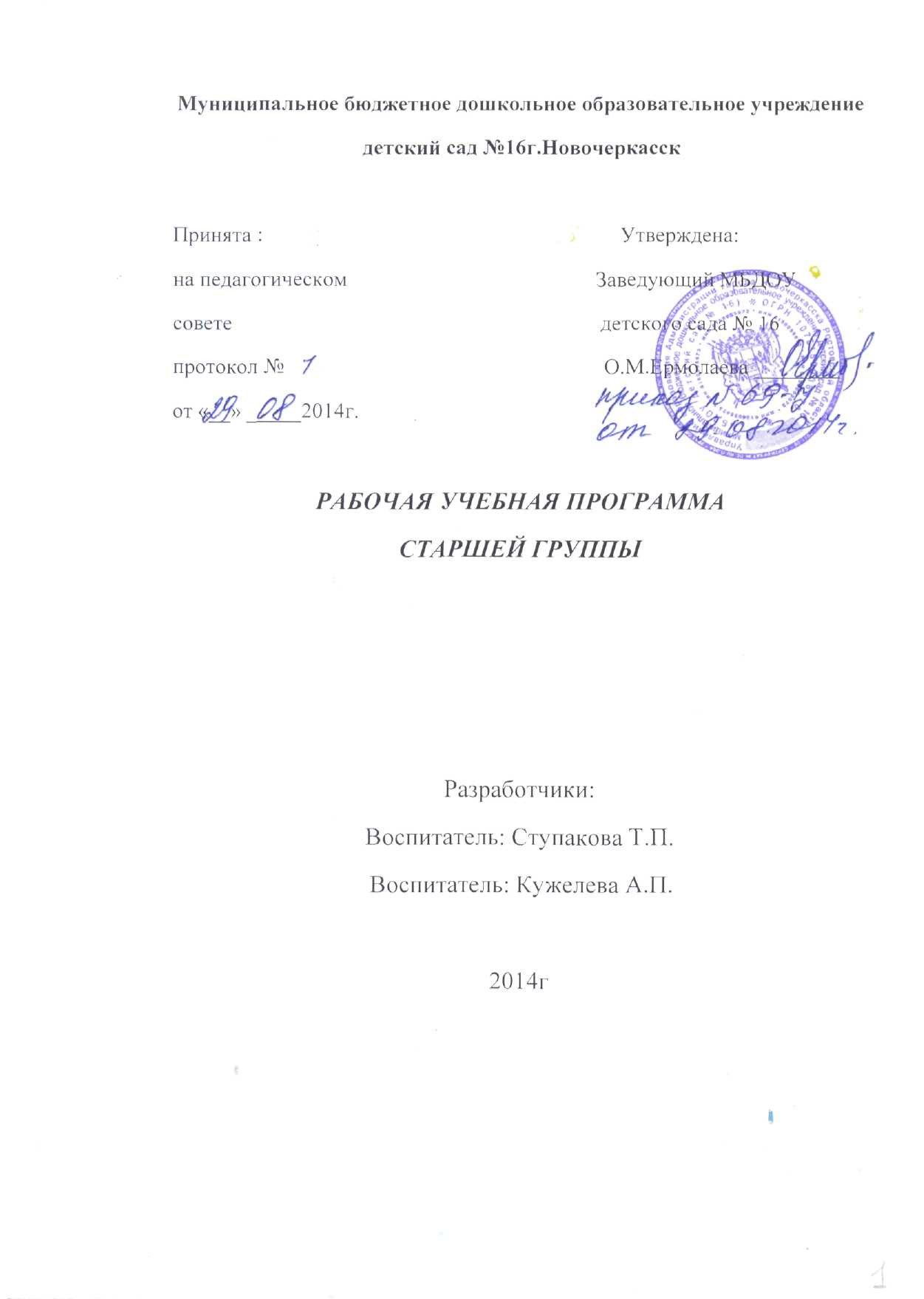                                 Пояснительная запискаРабочая программа для детей 5-6 лет старшей группы на 2014-2015 учебный год разработана на основе программы:«Программа воспитания и обучения в детском саду» под ред. М.А. Васильевой, В.В. Гербовой, Т.С. Комаровой». Рабочая программа создана в соответствии с нормативными документами федерального уровня и локальными актами МБДОУ:- Федеральный закон РФ от 29.12.2012 No 273-ФЗ "Об образовании в Российской Федерации";- Приказ Министерства образования и науки Российской Федерации (Минобрнауки России) от 17 октября . N . Москва "Об утверждении федерального государственного образовательного стандарта дошкольного образования";- Приказ Министерства образования и науки Российской Федерации (Минобрнауки России) от 30 августа . N . Москва "Об утверждении Порядка организации и осуществления образовательной деятельности по основным общеобразовательным программам - образовательным программам дошкольного образования";- СанПиН 2.4.1.3049-13 «Санитарно-эпидемиологические требования к устройству, содержанию и организации режима работы в дошкольных организациях»- Образовательной программой МБДОУ на 2011-2016 учебный год;- Учебным планом МБДОУ на 2014-2015 учебный год;- Годовым календарным учебным графиком МБДОУ на 2014-2015 учебный год. Рабочая программа разработана с учётом возрастных психологических особенностей детей 5-6 лет.Дети шестого года жизни уже могут распределять роли до начала игры и строят свое поведение, придерживаясь роли. Игровое взаимодействие сопровождается речью, соответствующей и по содержанию, и интонационно взятой роли. Речь, сопровождающая реальные отношения детей, отличается от ролевой речи. Дети начинают осваивать социальные отношения и понимать подчиненность позиций в различных видах деятельности взрослых, одни роли становятся для них более привлекательными, чем другие. При распределении ролей могут возникать конфликты, связанные с субординацией ролевого поведения. Наблюдается организация игрового пространства, в котором выделяются смысловой «центр» и «периферия». (В игре «Больница» таким центром оказывается кабинет врача, в игре «Парикмахерская» — зал стрижки, а зал ожидания выступает в качестве периферии игрового пространства.) Действия детей в играх становятся разнообразными.Развивается изобразительная деятельность детей. Это возраст наиболее активного рисования. В течение года дети способны создать до двух тысяч рисунков. Рисунки могут быть самыми разными по содержанию: это и жизненные впечатления детей, и воображаемые ситуации, и иллюстрации к фильмам и книгам. Обычно рисунки представляют собой схематичные изображения различных объектов, но могут отличаться оригинальностью композиционного решения, передавать статичные и динамичные отношения. Рисунки приобретают сюжетный характер; достаточно часто встречаются многократно повторяющиеся сюжеты с небольшими или, напротив, существенными изменениями.Изображение человека становится более детализированным и пропорциональным. По рисунку можно судить о половой принадлежности и эмоциональном состоянии изображенного человека.Конструирование характеризуется умением анализировать условия, в которых протекает эта деятельность. Дети используют и называют различные детали деревянного конструктора. Могут заменить детали постройки в зависимости от имеющегося материала. Овладевают обобщенным способом обследования образца. Способны выделять основные части предполагаемой постройки. Конструктивная деятельность может осуществляться на основе схемы, по замыслу и по условиям. Появляется конструирование в ходе совместной деятельности. Дети могут конструировать из бумаги, складывая ее в несколько раз (два, четыре, шесть сгибаний); из природного материала. Они осваивают два способа конструирования: 1) от природного материала к художественному образу (в этом случае ребенок «достраивает» природный материал до целостного образа, дополняя его различными деталями);                                                                             2) от художественного образа к природному материалу (в этом случае ребенок подбирает необходимый материал, для того чтобы воплотить образ).Продолжает совершенствоваться восприятие цвета, формы и величины, строения предметов; представления детей систематизируются. Дети различают по светлоте и называют не только основные цвета и их оттенки, но и промежуточные цветовые оттенки; форму прямоугольников, овалов, треугольников. Воспринимают величину объектов, легко выстраивают в ряд — по возрастанию или убыванию —до десяти различных предметов. Однако дети могут испытывать трудности при анализе пространственного положения объектов, если сталкиваются с несоответствием формы и их пространственного расположения. Вспомним феномен Ж. Пиаже о длине извилистой и прямой дорожек. Если расстояние (измеряемое по прямой) между начальной и конечной точками более длинной, извилистой дорожки меньше расстояния между начальной и конечной точками прямой дорожки, то прямая дорожка (которая объективно короче извилистой) будет восприниматься детьми как более длинная. Точно так же машинка, которая проехала меньший путь, но остановилась впереди другой машинки, которая проехала больший путь, будет рассматриваться детьми как проехавшая больший путь и ехавшая быстрее. Это свидетельствует о том, что в различных ситуациях восприятие представляет для дошкольников известные сложности, особенно если они должны одновременно учитывать несколько различных и при этом противоположных признаков.В старшем дошкольном возрасте продолжает развиваться образное мышление. Дети способны не только решить задачу в наглядном плане, но и совершить преобразования объекта, указать, в какой последовательности объекты вступят во взаимодействие, и т.д. Однако подобные решения окажутся правильными только в том случае, если дети будут применять адекватные мыслительные средства. Среди них можно выделить схематизированные представления, которые возникают в процессе наглядного моделирования; комплексные представления, отражающие представления детей о системе признаков, которыми могут обладать объекты, а также представления, отражающие стадии преобразования различных объектов и явлений (представления о цикличности изменений): представления о смене времен года, дня и ночи, об увеличении и уменьшении объектов в результате различных воздействий, представления о развитии и т.д. Кроме того, продолжают совершенствоваться обобщения, что является основой словесно-логического мышления. Ж. Пиаже показал, что в дошкольном возрасте у детей еще отсутствуют представления о классах объектов. Объекты группируются по признакам, которые могут изменяться, однако начинают формироваться операции логического сложения и умножения классов. Так, например, старшие дошкольники при группировании объектов могут учитывать два признака.В качестве примера можно привести задание: детям предлагается выбрать самый непохожий объект из группы, в которую входят два круга (большой и малый) и два квадрата (большой и малый). При этом круги и квадраты различаются по цвету. Если показать на какую-либо из фигур и попросить ребенка назвать самую непохожую на нее фигуру, можно убедиться: он способен учесть два признака, то есть выполнить логическое умножение. Как показали исследования отечественных психологов, дети старшего дошкольного возраста способны рассуждать и давать адекватные причинные объяснения, если анализируемые отношения не выходят за пределы их наглядного опыта.Развитие воображения в этом возрасте позволяет детям сочинять достаточно оригинальные и последовательно разворачивающиеся истории. Воображение будет активно развиваться лишь при условии проведения специальной работы по его активизации. Продолжают развиваться устойчивость, распределение, переключаемость внимания. Наблюдается переход от непроизвольного к произвольному вниманию.Продолжает совершенствоваться речь, в том числе ее звуковая сторона. Дети могут правильно воспроизводить шипящие, свистящие и сонорные звуки. Развиваются фонематический слух, интонационная выразительность речи при чтении стихов в сюжетно-ролевой игре и в повседневной жизни. Совершенствуется грамматический строй речи. Дети используют практически все части речи, активно занимаются словотворчеством. Богаче становится лексика: активно используются синонимы и антонимы. Развивается связная речь. Дети могут пересказывать, рассказывать по картинке, передавая не только главное, но и детали.Достижения этого возраста характеризуются распределением ролей в игровой деятельности; структурированием игрового пространства;дальнейшим развитием изобразительной деятельности, отличающейся высокой продуктивностью; применением в конструировании обобщенного способа обследования образца.Восприятие характеризуется анализом сложных форм объектов; развитие мышления сопровождается освоением мыслительных средств (схематизированные представления, комплексные представления, представления о цикличности изменений); развиваются умение обобщать, причинное мышление, воображение, произвольное внимание, речь, образ Я.В ходе реализации рабочей программы будут решаться следующие задачи воспитания и обучения детей 5-6 лет.- Продолжать работу по укреплению здоровья детей: закаливать организм, совершенствовать основные виды движений, следить за осанкой во всех видах деятельности, воспитывать гигиенические привычки и навыки культурного поведения. Повышать умственную и физическую работоспособность, предупреждать утомление.- Расширять представления детей о родной стране, о государственных и народных праздниках (8 Марта, День защитника Отечества, День Победы, Новый год и т.д.). Воспитывать любовь к Родине. Расширять представления о родном крае, городе, селе.-Закреплять представления о предметах и явлениях окружающей действительности, растительном и животном мире. Формировать начала экологической культуры.-Развивать умение наблюдать, анализировать, сравнивать, выделять характерные, существенные признаки предметов и явлений окружающего мира.-Совершенствовать все стороны речи: добиваться чистого произношения всех звуков родного языка, расширять и активизировать словарь, продолжать развивать диалогическую речь, обучать простым формам монологической речи. Учить отвечать на вопросы в краткой и распространенной форме, не торопясь, точно употребляя слова по смыслу.- Воспитывать дружеские взаимоотношения между детьми; привычку играть, трудиться, заниматься сообща; стремление радовать старших хорошими поступками.-Формировать умение оценивать свою работу, воспитывать привычку работать старательно. -Формировать доброжелательное и уважительное отношение к сверстникам разных национальностей.- Формировать у детей предпосылки (элементы) учебной деятельности. Продолжать развивать внимание, умение понимать поставленную задачу (что нужно делать), способы ее достижения (как делать); воспитывать усидчивость; учить проявлять настойчивость, целеустремленность в достижении конечного результата.Развивать волевые качества: умение ограничивать свои желания, доводить начатое дело до конца, выполнять установленные нормы поведения, в своих поступках следовать хорошему примеру.-Продолжать формировать интерес к музыке, живописи, литературе, народному искусству. Продолжать развивать эстетическое восприятие действительности и произведений искусства, умение чувствовать их характер, настроение, выделять выразительные средства. -Продолжать обучать практическим навыкам рисования, лепки, выразительного чтения, рассказывания, развивать певческие навыки и исполнительское умение в танцах.-Развивать художественно-творческие способности, поэтический и музыкальный слух, чувство цвета, ритма, формы, композиции.Рабочая программа опирается на следующие принципы:-гуманно-личностный подход;-развивающее обучение;-культуросообразность;-доступность;-непрерывность;-комплексность;-дифференциация.Планируемые результаты освоения рабочей программы:-ребенок овладевает основными культурными способами деятельности, проявляет инициативу и самостоятельность в разных видах деятельности - игре, общении, познавательно-исследовательской деятельности, конструировании и др.; способен выбирать себе род занятий, участников по совместной деятельности;                                                             -ребенок обладает установкой положительного отношения к миру, к разным видам труда, другим людям и самому себе, обладает чувством собственного достоинства; активно взаимодействует со сверстниками и взрослыми, участвует в совместных играх. Способен договариваться,учитывать интересы и чувства других, сопереживать неудачам и радоваться успехам других, адекватно проявляет свои чувства, в том числе чувство веры в себя, старается разрешать конфликты;-ребенок обладает развитым воображением, которое реализуется в разных видах деятельности, и прежде всего в игре; ребенок владеет разными формами и видами игры, различает условную и реальную ситуации, умеет подчиняться разным правилам и социальным нормам;-ребенок достаточно хорошо владеет устной речью, может выражать свои мысли и желания, может использовать речь для выражения своих мыслей, чувств и желаний, построения речевого высказывания в ситуации общения, может выделять звуки в словах, у ребенка складываются предпосылки грамотности;-у ребенка развита крупная и мелкая моторика; он подвижен, вынослив, владеет основными движениями, может контролировать свои движения и управлять ими;-ребенок способен к волевым усилиям, может следовать социальным нормам поведения и правилам в разных видах деятельности, во взаимоотношениях со взрослыми и сверстниками, может соблюдать правила безопасного поведения и личной гигиены;-ребенок проявляет любознательность, задает вопросы взрослым и сверстникам, интересуется причинно-следственными связями,пытается самостоятельно придумывать объяснения явлениям природы и поступкам людей; склонен наблюдать, экспериментировать. Обладает начальными знаниями о себе, о природном и социальном мире, в котором он живет; знаком с произведениями детской литературы, обладает элементарными представлениями из области живой природы, естествознания, математики, истории и т.п.; ребенок способен к принятию собственных решений, опираясь на свои знания и умения в различных видах деятельности.Расчёт нагрузки непосредственно образовательной деятельности в рабочей программе осуществляется из расчёта академических часов. Академический час для детей 5-6 летнего возраста – 22 минуты.Целевой раздел.Образовательная область «Физическое развитие».Образовательная область включает в себя разделы: физкультурно-оздоровительная работа, воспитание культурно-гигиенических навыков, физическая культура.Физкультурно-оздоровительная работа.- Продолжать под руководством медицинских работников проводить комплекс закаливающих процедур с использованием природных факторов (воздух, солнце, вода) в сочетании с физическими упражнениями.- Ежедневно проводить утреннюю гимнастику продолжительностью 8-10 минут.- Во время занятий, требующих высокой умственной нагрузки, и в промежутках между занятиями проводить физкультминутки длительностью 1-3 минуты.- Приучать детей самостоятельно организовывать подвижные спортивные игры, выполнять спортивные упражнения на прогулке,используя имеющееся физкультурное оборудование: зимой кататься на санках, скользить по ледяным дорожкам; в теплый период кататься на двух - колесном велосипеде, самокате, роликовых коньках. - Совершенствовать психофизические качества в разнообразных формах двигательной деятельности.- Проводить один раз в месяц физкультурные досуги длительностью 25-30 минут; два раза в год физкультурные праздники длительностью до 1 часа.- Во время физкультурных досугов и праздников приучать детей активно участвовать в коллективных играх, развлечениях,  соревнованиях.- В процессе физкультурно-оздоровительной работы развивать физические, психические, нравственные качества, воспитывать самостоятельность и творчество. Воспитание культурно-гигиенических навыков.- Воспитывать привычку следить за чистотой тела, опрятностью одежды, прически; самостоятельно чистить зубы, следить за чистотой ногтей; при кашле и чихании закрывать рот и нос платком, отворачиваться в сторону.-Научить быстро, аккуратно одеваться и раздеваться, соблюдать порядок в своем шкафу (раскладывать одежду в определенные места), опрятно убирать постель.- Продолжать совершенствовать навыки еды: правильно пользоваться столовыми приборами (вилкой, ножом); есть аккуратно, бесшумно, сохраняя правильную осанку за столомФизическая культура.Цели и задачи:- Продолжать формировать правильную осанку; умение осознанно и творчески выполнять движения.                                                                                          - Совершенствовать двигательные умения и навыки детей.- Развивать культуру движений и телесную рефлексию.- Развивать психофизические качества: быстроту, силу, выносливость, гибкость.-Закреплять умение легко ходить и бегать, энергично отталкиваясь от опоры. Учить бегать наперегонки, с преодолением препятствий.- Учить лазать по гимнастической стенке, меняя темп.- Учить прыгать в длину, в высоту с разбега, правильно разбегаться, отталкиваться и приземляться в зависимости от вида прыжка, прыгать на мягкое покрытие через длинную скакалку, сохранять равновесие при приземлении.                                                                                                                                                                                                                                                                    - Учить сочетать замах с броском при метании, подбрасывать и ловить мяч одной рукой, отбивать его правой и левой рукой на месте и вести в ходьбе.- Учить кататься на двухколесном велосипеде, кататься на самокате, отталкиваясь одной ногой (правой и левой). Учить ориентироваться в пространстве.- Учить элементам спортивных игр, играм с элементами соревнования, играм-эстафетам.- Приучать помогать взрослым готовить физкультурный инвентарь к занятиям физическими упражнениями, убирать его на место.- Всесторонне развивать личность ребенка, формировать физические, умственные, нравственные, эстетические, духовные качества.- Поддерживать интерес детей к различным видам спорта, сообщать им некоторые сведения о событиях спортивной жизни страны.Основные движения Ходьба.- Ходьба обычная, на носках (руки за голову), на пятках, на наружных сторонах стоп, с высоким подниманием колена (бедра), перекатом с пятки на носок, приставным шагом вправо и влево. Ходьба в колонне по одному, по двое, по трое, вдоль стен зала с поворотом, с выполнением различных заданий воспитателя.- Упражнения в равновесии. Ходьба по узкой рейке гимнастической скамейки, веревке (диаметр 1,5-3 см), по наклонной доске прямо и боком, на носках. Ходьба по гимнастической скамейке, с перешагиванием через набивные мячи, приседанием на середине,раскладыванием и собиранием предметов, прокатыванием перед собой мяча двумя руками, боком (приставным шагом) с мешочком песка на голове. Ходьба по наклонной доске вверх и вниз на носках, боком приставным шагом. Кружение парами, держась за руки.Бег. - Бег обычный, на носках, с высоким подниманием колена (бедра), мелким и широким шагом, в колонне по одному, по двое; змейкой, врассыпную, с препятствиями. Непрерывный бег в течение 1,5-2 минут в медленном темпе, бег в среднем темпе на 80-120 м (2-3 раза) в чередовании с ходьбой; челночный бег 3 раза по 10 м. Бег на скорость: 20 м примерно за 5,5-5 секунд (к концу года 30 м за 8,5-7,5 секунды). Бег по наклонной доске вверх и вниз на носках, боком приставным шагом. Кружение парами, держась за руки.Ползание и лазанье. - Ползание на четвереньках змейкой между предметами в чередовании с ходьбой, бегом, переползанием через препятствия; ползание на четвереньках (расстояние 3-4 м), толкая головой мяч; ползание по гимнастической скамейке, опираясь на предплечья и колени, на животе, подтягиваясь руками. Перелезание через несколько предметов подряд, пролезание в обруч разными способами, лазанье по гимнастической стенке (высота 2,5 м) с изменением темпа, перелезание с одного пролета на другой, пролезание между рейками.Прыжки. - Прыжки на двух ногах на месте (по 30-40 прыжков 2—3 раза) в чередовании с ходьбой, разными способами (ноги скрестно, ноги врозь, одна нога вперед — другая назад), продвигаясь вперед (на расстояние 3-4 м). Прыжки на одной ноге (правой и левой) на месте и продвигаясь вперед, в высоту с места прямо и боком через 5—6 предметов — поочередно через каждый (высота 15-20 см). Прыжки на мягкое покрытие высотой 20 см, прыжки с высоты 30 см в обозначенное место, прыжки в длину с места (не менее 80 см), в длину с разбега (примерно 100 см), в высоту с разбега (30-40 см). Прыжки через короткую скакалку, вращая ее вперед и назад, через длинную скакалку(неподвижную и качающуюся).Бросание, ловля, метание. - Бросание мяча вверх, о землю и ловля его двумя руками (не менее 10 раз подряд); одной рукой (правой, левой не менее 4—6 раз); бросание мяча вверх и ловля его с хлопками. Перебрасывание мяча из одной руки в другую, друг другу из разных исходных положений и построений, различными способами (снизу, из-за головы, от груди, с отскоком от земли). Отбивание мяча о землю на месте с продвижением шагом вперед (на расстояние 5-6 м), прокатывание набивных мячей (вес 1 кг). Метание предметов на дальность (не менее 5 9 м), в горизонтальную и вертикальную цель (центр мишени на высоте 1 м) с расстояния 3-4 м.Строевые упражнения. - Построение в колонну по одному, в шеренгу, круг; перестроение в колонну по двое, по трое; равнение в затылок, в колонне, в шеренге. Размыкание в колонне — на вытянутые руки вперед, в шеренге на вытянутые руки в стороны. Повороты направо, налево, кругом переступанием, прыжком.Ритмическая гимнастика. - Красивое, грациозное выполнение знакомых физических упражнений под музыку. Согласование ритма движений с музыкальным произведением.Общеразвивающие упражнения- Упражнения для кистей рук, развития и укрепления мышц плечевого пояса. Разводить руки в стороны из положения руки перед грудью; поднимать руки вверх и разводить в стороны ладонями вверх из положения руки за голову. Поднимать руки со сцепленными в замок пальцами (кисти повернуты тыльной стороной внутрь) вперед — вверх; поднимать руки вверх — назад попеременно, одновременно. Поднимать и опускать кисти; сжимать и разжимать пальцы.- Упражнения для развития и укрепления мышц спины и гибкости позвоночника. Поднимать руки вверх и опускать вниз, стоя у стены, касаясь ее затылком, плечами, спиной, ягодицами и пятками. Поочередно поднимать согнутые прямые ноги, прижавшись к гимнастической стенке и взявшись руками за рейку на уровне пояса. Наклоняться вперед, стоя лицом к гимнастической стенке и взявшись за рейку на уровне пояса; наклоняться вперед, стараясь коснуться ладонями пола; наклоняться, поднимая за спиной сцепленные руки. Поворачиваться, разводя руки в стороны, из положений руки перед грудью, руки за голову. Поочередно отводить ноги в стороны из упора присев; двигать ногами, скрещивая их из исходного положения лежа на спине. Подтягивать голову и ногу к груди (группироваться); подтягиваться на руках на гимнастической скамейке.- Упражнения для развития и укрепления мышц брюшного пресса и ног. Переступать на месте, не отрывая носки ног от пола. Приседать (с каждым разом все ниже), поднимая руки вперед, вверх, за спину. Поднимать прямые ноги вперед (махом); выполнять выпад вперед, в сторону (держа руки на поясе, совершая руками движения вперед, в сторону, вверх).- Захватывать предметы пальцами ног, приподнимать и опускать их; перекладывать, передвигать их с места на место. Переступать приставным шагом в сторону на пятках, опираясь носками ног о палку (канат).Статические упражнения. -Сохранять равновесие, стоя на гимнастической скамейке на носках, приседая на носках; сохранять равновесие после бега и прыжков (приседая на носках, руки в стороны), стоя на одной ноге, руки на поясе.Спортивные упражнения- Катание на санках. Катать друг друга, кататься с горки по двое. Выполнять повороты при спуске.Скольжение. - Скользить по ледяным дорожкам с разбега, приседая и вставая во время скольжения. Катание на велосипеде и самокате. - Самостоятельно кататься на двух - колесном велосипеде по прямой, выполнять повороты налево и направо. Кататься на самокате, отталкиваясь правой и левой ногой.Спортивные игры- Городки. Бросать биты сбоку, занимая правильное исходное положение. Знать 3—4 фигуры. Выбивать городки с полукона (2-3 м) и кона (5-6 м).-Элементы баскетбола. Перебрасывать мяч друг другу двумя руками от груди, вести мяч правой, левой рукой. Бросать мяч в корзину двумя руками от груди.-Бадминтон. Отбивать волан ракеткой, направляя его в определенную сторону. Играть в паре с воспитателем.-Элементы футбола. Прокатывать мяч правой и левой ногой в заданном направлении. Обводить мяч вокруг предметов. Закатывать мяч в лунки, ворота. Передавать мяч ногой друг другу в парах, отбивать о стенку несколько раз подряд.-Элементы хоккея. Прокатывать шайбу клюшкой в заданном направлении, закатывать ее в ворота. Прокатывать шайбу друг другу в парах.Подвижные игры- Продолжать учить детей самостоятельно организовывать знакомые подвижные игры, доводить их до конца, проявляя инициативу и творчество.- Воспитывать у детей стремление участвовать в играх с элементами соревнования, играх-эстафетах. Учить спортивным играм и упражнениям.Образовательная область «Познавательное развитие»Образовательная область «Познавательное развитие» включает в себя разделы: Ребёнок и окружающий мир, сенсорное воспитание, формирование элементарных экологических представлений, конструирование, формирование элементарных математических представлений.Ребенок и окружающий мир.Цели и задачи: Предметное окружение- Уточнять и активизировать в речи детей названия разнообразных предметов. Объяснять назначение незнакомых предметов.- Формировать представление о предметах, облегчающих труд человека в быту, создающих комфорт (бра, вентилятор, пылесос и т.п.). Объяснить, что прочность и долговечность зависят от свойств и качеств материала, из которого он сделан.- Развивать умение самостоятельно определять материалы, из которых изготовлены предметы, характеризовать свойства и качества предметов: структуру и температуру поверхности, твердость — мягкость, хрупкость — прочность, блеск, звонкость.- Закреплять умение определять цвет, величину, форму, вес предметов.- Учить сравнивать предметы (по назначению, цвету, форме, материалу), классифицировать их (посуда — фарфоровая, стеклянная, керамическая, пластмассовая). Рассказывать о том, что любая вещь создана трудом многих людей («Откуда пришел стол?», «Как получилась книжка?» и т. п.); что люди усовершенствовали многие предметы, чтобы ими было удобнее пользоваться (гусиное перо — перьевая ручка — авторучка).Явления общественной жизни- Семья. Формировать интерес к своей родословной, вместе с ребенком изображать генеалогическое древо (начать с дедушек и бабушек); рассматривать фотографии родственников, помочь ребенку увидеть внешнее сходство с родителями и другими родственниками (цвет волос, глаз). Дети должны знать, где работают их родители, как важен для общества их труд; иметь постоянные обязанности по дому, уважать труд и занятия других членов семьи, хорошо знать свой домашний адрес. Привлекать детей к посильному участию в подготовке различных семейных праздников.- Детский сад. Совершенствовать умение свободно ориентироваться в помещениях и на территории детского сада. Приобщать к мероприятиям, которые проводятся в детском саду, в том числе и совместно с родителями (спектакли, спортивные праздники и развлечения, подготовка выставок детских работ и т. п.).- Совершенствовать умение свободно ориентироваться в помещении и на участке детского сада.- Вместе с родителями учить соблюдать правила уличного движения, переходить улицу в указанных местах в соответствии со световыми сигналами светофора.- Учить детей соблюдать технику безопасности: не играть с огнем, в отсутствие взрослых не пользоваться электрическими приборами, не трогать без разрешения острые, колющие и режущие предметы. Научить детей в случае необходимости самостоятельно набирать телефонные номера пожарной службы, милиции и «Скорой помощи» (01, 02, 03).- Способствовать тому, чтобы дети испытывали чувство радости и удовлетворения от участия в совместной со взрослыми деятельности.- Продолжать учить детей быть внимательными к сверстникам и заботиться о младших. Формировать уважительное отношение к работникам детского сада.- Родная страна. Расширять представления детей о родной стране, о государственных и народных праздниках. Знакомить с народными традициями и обычаями. Продолжать формировать интерес к «малой Родине».Рассказывать детям о достопримечательностях, культуре, традициях родного края. Формировать представление о том, что Российская Федерация (Россия) — огромная многонациональная страна. Показать на карте всю Россию, моря, озера, реки, горы, леса, отдельные города. Рассказать детям о том, что Москва — главный город, столица нашей Родины. Познакомить с флагом и гербом нашей страны, мелодией гимна.- Наша армия. Продолжать расширять представления о Российской армии. Рассказывать о трудной, но почетной обязанности защищать Родину, охранять ее спокойствие и безопасность; о том, как в годы войн храбро сражались и защищали страну от врагов прадеды, деды, отцы. Приглашать в детский сад военных, ветеранов из числа близких родственников детей. Рассматривать с детьми картины, репродукции, альбомы с военной тематикой.- Труд взрослых. Расширять представления детей о людях разных профессий. Познакомить с людьми таких профессий, как строители, земледельцы, работники транспорта, связи, швейной промышленности. Рассказывать о важности и значимости их труда. Прививать детям чувство благодарности к человеку за его труд. Продолжать учить уважительно относиться к результатам труда, раскрывать мотивы и цели деятельности.Сенсорное воспитание.Цели и задачи:- Учить детей воспринимать предметы, выделять их разнообразные свойства и отношения (цвет, форму, величину, расположение в пространстве, высоту звуков и т.п.) и сравнивать предметы между собой. Формировать умение подбирать пары или группы предметов, совпадающих по заданному признаку, выбирая их из других предметов.- Продолжать знакомить детей с цветами спектра: красный, оранжевый, желтый, зеленый, голубой, синий, фиолетовый (хроматические) и белый, серый и черный (ахроматические). Учить различать цвета по светлоте и насыщенности, правильно их называть. Показать особенности расположения цветовых тонов в спектре. Продолжать знакомить детей с различными геометрическими фигурами, учить использовать в качестве эталонов плоскостные и объемные формы. Формировать умение обследовать предметы разной формы, выделять самую крупную часть, а затем более мелкие, соотносить их по величине. При обследовании включать движения рук по предмету. Совершенствовать глазомер.Формирование элементарных экологических представлений.Цели и задачи:- Наблюдать с детьми явления природы. Помогать устанавливать причинно - следственные связи между природными явлениями. Углублять и конкретизировать  представления об условиях жизни растений и животных; о том, что человек — часть природы. Учить вести себя так, чтобы не навредить природе.- Расширять и уточнять представления о растениях - (деревья,кустарники, травянистые растения, растения леса, луга, сада; лесные ягоды, грибы, комнатные растения). Познакомить с некоторыми способами вегетативного размножения комнатных растений: черенками, листьями, усами.- Учить устанавливать связи между состоянием растения и условиями окружающей среды, выявлять причины происходящих изменений (листья высохли — недостаточно воды; листья бледнеют — не хватает света; растение слабое, растет медленно — не хватает питательных веществ).- Продолжать знакомить с дикими животными и их повадками. Учить называть некоторых животных, обитающих в близлежащей климатической зоне, нашей стране и других странах.- Формировать представления о зимующих и перелетных птицах. Закреплять умение находить и узнавать зимующих птиц: воробья, сороку, синицу, снегиря и др.- Рассказывать о помощи человека диким животным и зимующим птицам.- Систематизировать представления о домашних животных.-Расширять представления о домашних птицах, характерных признаках их внешнего вида, повадках, о том, как человек ухаживает за ними.- Расширять представления об обитателях уголка природы (рыбы, птицы, хомячки и др.), особенностях их содержания; воспитывать ответственность за них.- Обобщать и систематизировать представления о временах года и частях суток.- Развивать экологическое мышление в процессе проведения элементарных опытов.- В доступной форме отвечать на вопросы детей, связанные с космосом, звездами, луной, солнцем и т. д. Расширять знания детей о природе с учетом их интересов.- Формировать эстетическое отношение к окружающему миру. Поощрять стремление детей отражать свои впечатления в рисовании, лепке и аппликации; делиться впечатлениями об окружающем мире, полученными из различных источников (просмотр телепередач, экскурсии, путешествия и т. д.).Конструирование.Цели и задачи: - Продолжать развивать умение устанавливать связь между создаваемыми детьми постройками и конструкциями и тем, что они видят в окружающей жизни (дома, спортивное и игровое оборудование на участке дошкольного учреждения или во дворе и др.).-Учить выделять основные части и характерные детали конструкций.- Продолжать развивать у детей умение работать коллективно, объединять свои поделки в соответствии с общим замыслом, договариваться, кто какую часть работы будет выполнять.- Поощрять самостоятельность, творчество, инициативу, дружелюбие.- Помогать анализировать сделанные воспитателем поделки и постройки, выделять части, определять их назначение и пространственное расположение, на основе анализа находить конструктивные решения и планировать этапы создания собственной постройки.- Знакомить с новыми деталями: разнообразными по форме и величине пластинами, брусками, цилиндрами, конусами и др. Учить заменять одни детали другими.- Формировать умение создавать различные по величине и конструкции постройки одного и того же объекта.-Учить строить по рисунку, самостоятельно подбирать необходимый строительный материал.Формирование элементарных математических представлений.Цели и задачи:Количество. - Учить составлять множества (группы предметов) из разных по качеству элементов (разного цвета, размера, формы, материала), устанавливать отношения между целым множеством и его отдельными частями; понимать, что множество больше каждой своей части, а часть меньше целого множества; сравнивать разные части множества на основе счета и соотнесения элементов (предметов) один к одному. Определять большую (меньшую) часть множества или их равенство.- Учить считать до 10; последовательно знакомить с образованием каждого числа в пределах 5-10 (на наглядной основе).-Учить порядковому счету в пределах 10, различать вопросы «Сколько?», «Который?» («Какой?») и правильно отвечать на них.-Учить отсчитывать предметы из большего количества по образцу и заданному числу (в пределах 10).- Упражнять в счете звуков, в счете на ощупь, в счете и воспроизведении заданного количества движений по образцу и названному числу (в пределах 10).-Учить сравнивать рядом стоящие числа в пределах 10 на основе сравнения конкретных множеств; получать равенство из неравенства (неравенство из  равенства), добавляя к меньшему количеству один предмет или убирая из большего количества один предмет («7 меньше 8, если к 7 добавить один предмет, будет 8, поровну», «8 больше 7; если из 8 предметов убрать один, то станет по 7, поровну»).- Продолжать формировать представление о равенстве; учить определять равное количество разных предметов в группах, правильно обобщать числовые значения на основе счета и сравнения групп (здесь 5 петушков, 5 матрешек, 5 машин всех игрушек по 5).-Уточнять понимание независимости числа от величины предметов, расстояния между предметами, формы, их расположения и направления счета (справа налево, слева направо, с любого предмета).- Познакомить с количественным составом числа из единиц в пределах 5 на конкретном материале: 5 — это один, еще один, еще один, еще один и еще один.- Формировать понятие о том, что предмет (лист бумаги, лента, круг, квадрат и др.) можно разделить на несколько равных частей (на две, четыре).- Учить называть части, сравнивая целое и части, понимать, что целое больше каждой своей части, а часть меньше целого.Величина. - Учить устанавливать размерные отношения между 5-10 предметами разной длины (высоты, ширины или толщины): систематизировать предметы, располагая их в возрастающем (убывающем) порядке по величине; отражать в речи отношения между предметами по величине: «Розовая лента — самая широкая, фиолетовая — немного уже, красная — еще уже, но она шире желтой, а зеленая уже желтой и всех остальных лент. Она самая узкая» и т. д.- Учить сравнивать два предмета по величине (длине, ширине, высоте) опосредованно — с помощью третьего (условной меры), равного одному из сравниваемых предметов.- Развивать глазомер детей, умение находить в специально организованной обстановке предметы длиннее (короче), выше (ниже), шире (уже), толще (тоньше) образца и равные ему. Форма. - Познакомить детей с овалом на основе сравнения его с кругом и прямоугольником.- Подвести к пониманию того, что квадрат и прямоугольник являются разновидностями четырехугольника.- Развивать умение анализировать форму знакомых предметов,находить в ближайшем окружении предметы одинаковой и разной формы: книга, картина, крышка стола — прямоугольные, поднос и блюдо — овальные, тарелка, часы, крышка кастрюли — круглые и т д.Ориентировка в пространстве.- Закреплять и расширять пространственные представления: слева, справа, вверху, внизу, впереди (перед), сзади (за), между, рядом.- Учить детей ориентироваться на листе бумаги (слева, справа, вверху, внизу, в середине).-  Учить детей обозначать в речи положение того или иного предмета по отношению к себе и другому предмету: «Справа от куклы сидит заяц, а слева от куклы стоит лошадка, сзади — мишка, а впереди — машина».- Учить двигаться в заданном направлении, меняя его по сигналу, а также в соответствии со стрелками — указателями маршрутов (вперед, назад, налево, направо и т. п.); определять свое местонахождение среди окружающих людей и предметов: «Я стою между Олей и Таней, за Мишей, позади Кати, перед Наташей, около Юры».- Учить ориентироваться на листе бумаги (справа - слева, вверху - внизу, в середине).Ориентировка во времени. -Дать детям представление о том, что утро, вечер, день, ночь составляют сутки.- Учить на конкретных примерах устанавливать последовательность различных событий: что было раньше, что позже, определять, какой день был вчера, какой сегодня, какой будет завтра.Познавательная область «Речевое развитие».Образовательная область «Речевое развитие» включает в себя разделы: развитие речи, художественная литература.Цели и задачи:Развитие речи.Развивающая речевая среда- Продолжать расширять представления детей о многообразии окружающего мира. Предлагать для рассматривания изделия народных промыслов, мини-коллекции (открытки, марки, монеты, наборы игрушек, выполненных из определенного материала), иллюстрированные книги (в том числе знакомые сказки с рисунками разных художников), открытки, фотографии с достопримечательностями родного края, Москвы, репродукции картин (в том числе из жизни дореволюционной России), карту, глобус и т. п.- Поощрять попытки детей по собственной инициативе рассказывать о представленном для рассматривания предмете (картинка, альбом,буклет). Способствовать превращению высказывания ребенка в рассказ, его повторению для детей, заинтересовавшихся этим предметом.- Продолжать рассказывать детям об интересных фактах и событиях; поощрять их попытки делиться с педагогом и детьми разнообразными сведениями, уточнять источник полученной информации (телепередача, рассказ близкого человека, посещение выставки).- Продолжать развивать речь как средство общения. В повседневной жизни, в играх подсказывать детям формулы выражения словесной вежливости (попросить прощения, извиниться, поблагодарить, сделать комплимент). Учить детей решать спорные вопросы и улаживать конфликты с помощью речи: убеждать, доказывать, объяснять. Формирование словаря- Осуществлять словарную работу, расширяя и уточняя знания детей об окружающем. Обогащать речь существительными, обозначающими предметы из бытового окружения, профессии, растения, животных, птиц; прилагательными, характеризующими свойства и качества предметов, эмоции, чувства, переживания; наречиями, обозначающими взаимоотношения людей, их отношение к труду, характеризующими настроение человека, его отдых.- Упражнять детей в подборе существительных к прилагательному (белый—снег, сахар, мел, медицинский халат), слов со сходным значением (шалун — озорник — проказник), с противоположным значением (слабый — сильный, пасмурно — солнечно).- Помогать детям употреблять слова активно, правильно, в точном соответствии со смыслом. Звуковая культура речи- Закреплять правильное, отчетливое произнесение звуков. Учить различать на слух и отчетливо произносить сходные по артикуляции и звучанию согласные звуки: с — з, с — ц, ш — ж, ч — ц, с — ш, ж — з, л — р.- Продолжать развивать фонематический слух. Учить определять место звука в слове (начало, середина, конец).- Отрабатывать интонационную выразительность речи.Грамматический строй речи- Продолжать совершенствовать умение согласовывать слова в предложениях: существительные с числительными (пять груш, трое ребят) и прилагательные с существительными (лягушка — зеленое брюшко). Помогать детям замечать неправильную постановку ударения в слове, ошибку в чередовании согласных, предоставлять возможность самостоятельно ее исправить.- Знакомить с разными способами образования слов (сахарница, хлебница; масленка, солонка; воспитатель, учитель, строитель).-Упражнять в образовании однокоренных слов (медведь — медведица — медвежонок — медвежья), в том числе глаголов с приставками (забежал — выбежал — перебежал).- Учить детей правильно употреблять существительные множественного числа в именительном и винительном падежах; глаголы в повелительном наклонении; прилагательные и наречия в сравнительной степени; несклоняемые существительные.- Упражнять в употреблении простых, сложносочиненных и сложнопод-чиненных предложений. Совершенствовать умение пользоваться прямой и косвенной речью.Связная речь- Продолжать совершенствовать диалогическую форму речи. Поощрять попытки высказывать свою точку зрения в ответе на поставленный педагогом вопрос, в доброжелательной форме высказывать согласие или несогласие с ответом товарища; развивать умение поддерживать непринужденную беседу.- Развивать умение связно, последовательно и выразительно пересказывать небольшие сказки.-Учить (по плану и образцу) рассказывать о предмете, о содержании сюжетной картины, составлять рассказ по картинкам с последовательно развивающимся действием.- Развивать умение составлять рассказы о событиях из личного опыта (по плану), придумывать концовки к незнакомым сказкам. Формировать умение составлять небольшие рассказы творческого характера на тему, предложенную воспитателем.Художественная литература- Продолжать развивать интерес к художественной литературе. Учить внимательно и заинтересованно слушать сказки, рассказы, стихотворения, с помощью различных приемов и специально организованных педагогических ситуаций способствовать формированию эмоционального отношения к литературным произведениям. Побуждать рассказывать о своем отношении к конкретному поступку литературного персонажа. - Помогать детям понять скрытые мотивы поведения героев произведения. Продолжать объяснять (с опорой на прочитанное произведение) основные жанровые особенности сказок, рассказов, стихотворений. Продолжать воспитывать чуткость к художественному слову; зачитывать отрывки с наиболее яркими, запоминающимися описаниями, сравнениями, эпитетами. - Учить вслушиваться в ритм и мелодику поэтического текста. Помогать выразительно, с естественными интонациями читать стихи, участвовать в чтении текста по ролям, в инсценировках. - Продолжать знакомить с книгами. Обращать внимание детей на оформление книги, на иллюстрации. Сравнивать иллюстрации разных художников к одному и тому же произведению. Рассказывать детям о своих любимых детских книгах, выяснять их симпатии и предпочтения.Образовательная область «Художественно-эстетическое развитие».Образовательная область включает в себя разделы: рисование, лепка, аппликация, музыкальное воспитание.Цели и задачи:Знакомство с искусством- Учить выделять, называть, группировать произведения по видам искусства (литература, музыка, изобразительное искусство, архитектура, балет, театр, цирк, фотография).- Познакомить детей с жанрами изобразительного и музыкального искусства; учить выделять и использовать в своей изобразительной, музыкальной, театрализованной деятельности средства выразительности разных видов искусства, знать и называть материалы для разных видов художественной деятельности.- Познакомить с произведениями живописи (И. Шишкин, И. Левитан, В. Серов, И. Грабарь, П. Кончаловский и др.) и изображением родной природы в картинах художников.- Расширять представления о графике (ее выразительных средствах). Знакомить с творчеством художников-иллюстраторов детских книг (Ю. Васнецов, Е. Рачев, Е. Чарушин, И. Билибин и др.).- Продолжать знакомить детей с архитектурой. Закреплять знания о том, что существуют различные по назначению здания: жилые дома, магазины, театры, кинотеатры и др.- Обращать внимание детей на сходства и различия архитектурных сооружений одинакового назначения: форма, пропорции (высота, длина, украшения — декор и т. д.). Подвести детей к пониманию зависимости конструкции здания от его назначения: жилой дом, театр, храм и т. д.- Развивать наблюдательность, учить внимательно рассматривать здания, замечать их характерные особенности, разнообразие пропорций, конструкций, украшающих деталей.- При чтении литературных произведений, сказок обращать внимание детей на описание сказочных домиков (теремок, рукавичка, кувшинчик, избушка на курьих ножках), дворцов.- Развивать эстетические чувства, эмоции, эстетический вкус, эстетическое восприятие, интерес к искусству. Формировать умение соотносить художественный образ и средства выразительности, характеризующие его в разных видах искусства, подбирать материал и пособия для самостоятельной художественной деятельности.-Расширять представления о творческих профессиях, их значении, особенностях: художник, композитор, музыкант, актер, артист балета и др.- Закреплять и расширять знания о телевидении, о музеях, театре, цирке, кино, библиотеке и формировать желание посещать их.- Подвести детей к понятиям «народное искусство», «виды и жанры народного искусства».- Расширять представления детей о народном искусстве, фольклоре, музыке и художественных промыслах. Развивать интерес к участию в фольклорных праздниках.- Формировать бережное отношение к произведениям искусства.Эстетическая развивающая среда- Продолжать формировать интерес к ближайшей окружающей среде: группа детского сада, музыкальный и физкультурный залы, медицинский кабинет, изостудия и др. Обращать внимание детей на специфику оформления разных помещений: красоту светлой, спокойной окраски стен, ажурных белых занавесей на окнах, комнатных растений, ярких игрушек, предметов народной росписи. Вызывать у детей стремление поддерживать чистоту и порядок в группе.- Привлекать детей к оформлению групповой комнаты. Изобразительная деятельность- Продолжать развивать интерес к изобразительной деятельности. Обогащать сенсорный опыт детей, развивая органы восприятия: зрение слух, обоняние, осязание, вкус; закреплять знания об основных формах предметов и объектов природы.- Развивать эстетическое восприятие, учить созерцать красоту окружающего мира. В процессе восприятия предметов и явлений развивать мыслительные операции: анализ, сравнение, уподобление (на что похоже), установление сходства и различия предметов и их частей, выделение общего и единичного, характерных признаков, обобщение. Учить передавать в изображении не только основные свойства предметов (форма, величина, цвет), но и характерные детали,соотношение предметов и их частей по величине, высоте, расположению относительно друг друга.- Развивать способность наблюдать, всматриваться (вслушиваться) в явления и объекты природы, замечать их изменения (например, как изменяются форма и цвет медленно плывущих облаков, как постепенно раскрывается утром и закрывается вечером венчик цветка, изменяется освещение предметов на солнце и в тени).-Совершенствовать изобразительные навыки и умения, формировать художественно-творческие способности.- Развивать чувство формы, цвета, пропорций; художественный вкус.- Продолжать знакомить с народным декоративно-прикладным искусством (Городец, Полхов-Майдан, Гжель), расширять представления о народных игрушках (матрешки — Городецкая, Богородская; бирюльки). Знакомить детей с национальным декоративно-прикладным искусством (на основе региональных особенностей); с другими видами декоративно-прикладного искусства (фарфоровые и керамические изделия, скульптура малых форм). Развивать декоративное творчество детей (в том числе коллективное). Формировать умение организовывать свое рабочее место, готовить все необходимые для занятия материалы, работать аккуратно, экономно расходовать материалы, сохранять рабочее место в чистоте, по окончании работы приводить его в порядок.- Продолжать совершенствовать умение детей рассматривать работы (рисунки, лепку, аппликации), радоваться достигнутому результату.Предметное и сюжетное рисование-Продолжать совершенствовать умение передавать в рисунке образы предметов, явлений действительности и литературных произведений. Обращать внимание детей на отличия предметов по форме, величине, пропорциям частей, побуждать их передавать эти отличия в рисунках.- Учить передавать положение предметов в пространстве на листе бумаги, обращать внимание детей на то, что предметы могут по-разному располагаться на плоскости (стоять, лежать, менять положение: живые существа могут двигаться, менять позы, деревья в ветреный день — наклоняться и т.д.). Учить передавать движения фигур.- Способствовать овладению композиционными умениями,способами и приемами рисования различными изобразительными материалами - (цветные карандаши, гуашь, акварель, цветные мелки, пастель, сангина, угольный карандаш, фломастеры, разнообразные кисти и т. п).- Вырабатывать навыки рисования контура предмета простым карандашом с легким нажимом на него, чтобы при последующем закрашивании изображения не оставалось жестких, грубых линий, пачкающих рисунок.- Учить рисовать акварелью в соответствии с ее спецификой: прозрачностью и легкостью цвета, плавностью перехода одного цвета в другой.- Учить детей рисовать кистью разными способами: широкие линии — всем ворсом, тонкие — концом кисти; наносить мазки, прикладывая кисть всем ворсом к бумаге, и рисовать концом кисти мелкие пятнышки.- Закреплять знания об уже известных цветах, знакомить с новыми цветами (фиолетовый) и оттенками (голубой, розовый, светло-зеленый, сиреневый), развивать чувство цвета. Учить смешивать краски для получения новых цветов и оттенков (при рисовании гуашью) и высветлять цвет, добавляя в краску воду (при рисовании акварелью). При рисовании карандашами учить передавать оттенки цвета, регулируя нажим на карандаш.Декоративное рисование- Продолжать знакомить детей с изделиями народных промыслов, закреплять и углублять знания о дымковской, филимоновской игрушке и их росписи; предлагать создавать изображения по мотивам народной декоративной росписи, знакомить с ее цветовым строем и элементами композиции, добиваться большего разнообразия используемых элементов, тщательности исполнения. Продолжать знакомить с городецкой росписью, ее цветовым решением, спецификой создания декоративных цветов (как правило, не чистых тонов, а оттенков), учить использовать для украшения оживки. Познакомить с росписью Полхов-Майдана. Включать городецкую и полхов-майданскую роспись в творческую работу детей, помогать осваивать специфику этих видов росписи.- Учить составлять узоры по мотивам городецкой, полхов-майданской, гжельской росписи: знакомить с характерными элементами (бутоны, цветы, листья, травка, усики, завитки, оживки), учить создавать узоры на листах бумаги, по форме соответствующих форме народного изделия (поднос, солонка, чашка, розетка и др.). Для развития творчества в декоративной деятельности использовать декоративные ткани. Предоставлять детям бумагу в форме одежды и головных уборов (кокошник, платок, свитер и др.), предметов быта (салфетка, полотенце). Учить располагать узор ритмично. Предлагать расписывать бумажные силуэты и объемные фигуры.Лепка- Продолжать знакомить детей с особенностями лепки из различных материалов: глины, пластилина и пластической массы.- Развивать умение лепить с натуры и по представлению знакомые предметы (овощи, фрукты, грибы, посуда, игрушки),передавать их характерные особенности, пропорции частей и различия в величине деталей. Продолжать учить лепить посуду из целого куска глины и пластилина ленточным способом. Закреплять умение лепить предметы пластическим, конструктивным и комбинированным способами. Учить сглаживать поверхность формы, делать предметы устойчивыми.-Учить передавать в лепке выразительность образа, лепить фигуры человека и животных в движении, объединять небольшие группы предметов в несложные сюжеты (в коллективных композициях): «Курица с цыплятами», «Два жадных медвежонка нашли сыр», «Дети на прогулке» и др.- Формировать умение лепить по представлению персонажей литературных произведений (Медведь и Колобок, Лиса и Зайчик, Машенька и Медведь и т. п.). Развивать творчество и инициативу.- Продолжать формировать умение лепить мелкие детали. Учить, пользуясь стекой, наносить рисунок чешуек у рыбки, обозначать глаза, шерсть животного, перышки птицы, узор, складки на одежде людей и т. п.- Продолжать формировать технические умения и навыки работы с разнообразными материалами для лепки; побуждать использовать дополнительные материалы (косточки, зернышки, бусинки и т. д.).-Закреплять навыки аккуратной лепки (не разбрасывать кусочки глины и пластилина, не пачкать одежду, тщательно мыть руки по окончании работы).Декоративная лепка-Продолжать знакомить детей с особенностями декоративной лепки. Формировать интерес и эстетическое отношение к предметам народного декоративно-прикладного искусства.- Учить лепить птиц, животных, людей по типу народных игрушек (дымковской, филимоновской, каргопольской и др.).                                                - Формировать умение украшать предметы декоративного искусства узорами. Учить расписывать изделия гуашью, украшать их налепами и углубленным рельефом.- Учить обмакивать пальцы в воду, чтобы сгладить неровности вылепленного изображения, когда это необходимо для передачи образа предмета.Аппликация- Закреплять умение создавать изображения (разрезать бумагу на короткие и длинные полоски; вырезать круги из квадратов, овалы из прямоугольников, преобразовывать одни геометрические фигуры в другие: квадрат — в 2—4 треугольника, прямоугольник — в полоски, квадраты или маленькие прямоугольники), создавать из этих фигур изображения разных предметов или декоративные композиции.- Учить вырезать одинаковые фигуры или их детали из бумаги, сложенной гармошкой, а симметричные изображения — из бумаги, сложенной пополам (стакан, ваза, цветок и др.).- Побуждать создавать предметные и сюжетные композиции, дополнять их деталями, обогащающими изображения.- Формировать навыки аккуратного и бережного отношения к материалам.Музыкальное воспитание.-Продолжать развивать эстетическое восприятие, интерес, любовь к музыке, формировать музыкальную культуру на основе знакомства с композиторами, с классической, народной и современной музыкой.Продолжать развивать музыкальные способности детей: звуковысотный, ритмический, тембровый, динамический слух; эмоциональную отзывчивость и творческую активность.- Способствовать дальнейшему развитию навыков пения, движений под музыку, игры и импровизации мелодий на детских музыкальных инструментах.Слушание- Учить различать жанры музыкальных произведений (марш, танец, песня). Совершенствовать музыкальную память через узнавание мелодий по отдельным фрагментам произведения (вступление,заключение, музыкальная фраза). Совершенствовать навык различения звуков по высоте в пределах квинты, звучания музыкального инструмента (клавишно-ударные и струнные: фортепиано, скрипка, виолончель, балалайка).Пение- Формировать певческие навыки, умение петь легким звуком в диапазоне от «ре» первой октавы до «до» второй октавы; брать дыхание перед началом песни, между музыкальными фразами, произносить отчетливо слова, своевременно начинать и заканчивать песню, эмоционально передавать характер мелодии, петь умеренно громко и тихо. Способствовать развитию навыков сольного пения, с музыкальным сопровождением и без него. Содействовать проявлению самостоятельности и творческому исполнению песен разного характера. Создавать фонд любимых песен, тем самым развивая песенный музыкальный вкус.Песенное творчество- Учить импровизировать мелодию на заданный текст. Формировать умение сочинять мелодии различного характера: ласковую колыбельную, задорный или бодрый марш, плавный вальс, веселую плясовую.Музыкально-ритмические движения-Развивать чувство ритма, умение передавать через движения характер музыки, ее эмоционально образное содержание, свободно ориентироваться в пространстве, выполнять простейшие перестроения, самостоятельно переходить от умеренного к быстрому или медленному темпу ,менять движения в соответствии с музыкальными фразами. Способствовать формированию навыков исполнения танцевальных движений (поочередное выбрасывание ног вперед в прыжке; приставной шаг с приседанием, с продвижением вперед, кружение; приседание с выставлением ноги вперед). Формировать танцевальное творчество.- Продолжать развивать навыки инсценирования песен; учить импровизировать образы сказочных животных и птиц (лошадка, коза, лиса, медведь, заяц, журавль, ворон и т.д.) в разных игровых ситуациях. Познакомить с русским хороводом, пляской, а также с танцами других народов.Музыкально-игровое и танцевальное творчество- Развивать танцевальное творчество; учить придумывать движения к пляскам, танцам, составлять композицию танца, проявляя оригинальность и самостоятельность в творчестве. Учить импровизировать движения разных персонажей под музыку соответствующего характера; самостоятельно придумывать движения, отражающие содержание песни; придумыватьпростейшие танцевальные движения. Побуждать к инсценированию содержания песен, хороводов.Игра на детских музыкальных инструментах-Учить детей исполнять простейшие мелодии на детских музыкальных инструментах; исполнять знакомые песенки индивидуально и небольшими группами, соблюдая при этом общую динамику и темп. Развивать творчество детей, побуждать их к активным самостоятельным действиям.Образовательная область «Социально-коммуникативное развитие».Образовательная область включает в себя: нравственное воспитание, трудовое воспитание, гендерное воспитание, региональный компонент, игровую деятельность.Цели и задачи:Нравственное воспитание- Воспитывать дружеские взаимоотношения между детьми; привычку играть, трудиться, заниматься сообща; стремление радовать старших хорошими поступками.- Воспитывать уважительное отношение к окружающим.- Учить заботиться о младших, помогать им, защищать тех, кто слабее. Формировать такие качества, как сочувствие, отзывчивость-Продолжать обогащать словарь детей выражениями словесной вежливости («здравствуйте», «до свидания», «пожалуйста», «извините», «спасибо» и т.д.). Побуждать использовать в речи фольклор (пословицы, поговорки, потешки и др.). Показать значение родного языка в формировании основ нравственности.Воспитывать у мальчиков внимательное отношение к девочкам: учить подавать им стул, в нужный момент оказывать помощь, не стесняться приглашать девочек на танец и т. д.- Воспитывать у девочек скромность, учить проявлять заботу об окружающих, с благодарностью относиться к помощи и знакам внимания со стороны мальчиков.- Формировать умение оценивать свои поступки и поступки других людей. Развивать стремление детей выражать свое отношение к окружающему, самостоятельно находить для этого различные речевые средства.Трудовое воспитание- Продолжать расширять представления детей о труде взрослых. Показывать результаты труда, его общественную значимость. Учить бережно относиться к тому, что сделано руками человека. Систематизировать знания о труде людей в разное время года.- Рассказывать о профессиях педагога, врача, строителя, работников сельского хозяйства, транспорта, швейной промышленности, торговли и др. Объяснить, что для облегчения труда используется разнообразная техника (компьютер, кассовый аппарат, электрическая швейная машина и т. п.). Познакомить детей с трудом людей творческих профессий: художников, писателей, композиторов, мастеров народного декоративно-прикладного искусства. Показать результаты их труда: картины, книги, ноты, предметы декоративного искусства.- Объяснять детям, что труд взрослых оплачивается, а заработанные деньги люди тратят на приобретение пищи, одежды, мебели, на отдых.- Развивать желание вместе со взрослыми и с их помощью выполнять посильные трудовые поручения. Учить детей доводить начатое дело до конца. Развивать творчество и инициативу при выполнении различных видов труда. Формировать ответственность за выполнение трудовых поручений.- Учить детей наиболее экономным приемам работы. Воспитывать культуру трудовой деятельности, бережное отношение к материалам и инструментам.- Учить оценивать результат своей работы с помощью взрослого.- Стимулировать желание принимать участие в трудовой деятельности.Самообслуживание- Формировать привычку ежедневно чистить зубы и умываться, по мере необходимости мыть руки.                                                                                                       - Закреплять умение самостоятельно одеваться и раздеваться, аккуратно складывать в шкаф одежду, своевременно сушить мокрые вещи, ухаживать за обувью (мыть, протирать, чистить, убирать на место).- Учить замечать и самостоятельно устранять непорядок в своем внешнем виде. Формировать привычку бережно относиться к личным вещам.- Развивать у детей желание помогать друг другу.  Хозяйственно-бытовой труд- Учить детей помогать взрослым поддерживать порядок в группе: протирать игрушки и учебные пособия, мыть игрушки, строительный материал, ремонтировать книги, игрушки.- Формировать умение наводить порядок на участке детского сада: подметать и очищать дорожки от мусора, зимой — от снега, поливать песок в песочнице.- Учить самостоятельно убирать постель после сна.- Приучать детей самостоятельно и добросовестно выполнять обязанности дежурных по столовой: сервировать стол, убирать посуду после еды.- Учить самостоятельно раскладывать подготовленные воспитателем материалы для занятий, убирать их, мыть кисточки, розетки для красок, палитру, протирать столы.Труд в природе- Учить выполнять различные поручения, связанные с уходом за животными и растениями уголка природы. Приучать выполнять обязанности дежурного в уголке природы: поливать комнатные растения, рыхлить почву и т. д.- Осенью привлекать детей к уборке овощей на огороде,сбору семян, пересаживанию цветущих растений из грунта в уголок природы.- Зимой учить детей сгребать снег к стволам деревьев и кустарникам, вместе со взрослыми выращивать зеленый корм для птиц и животных (обитателей уголка природы), сажать корнеплоды, помогать взрослым делать фигуры и постройки из снега.- Весной привлекать детей к посеву семян овощей, цветов, высадке рассады.- Летом привлекать детей к рыхлению почвы, поливке грядок и клумб.Ручной труд- Развивать у детей желание заниматься ручным трудом. Приучать использовать в самостоятельной деятельности навыки работы с природным материалом, бумагой, картоном, приобретенные на занятиях.- Учить детей делать игрушки для сюжетно-ролевых игр (бинокли, флажки, сумочки, шапочки, книжки, игрушечную мебель и т.д.); сувениры для родителей, сотрудников детского сада, малышей; украшения на елку.- Привлекать к участию в ремонте книг, настольно-печатных игр и других пособий. Вырабатывать умение экономно и рационально расходовать материалы.Гендерное воспитание- Активизировать представление детей о различиях полов (физических, поведенческих и нравственно ценных) посредством ролевых игр;- Развивать способы взаимодействий, характерных для мужского и женского типов поведения через знакомство детей с русским фольклором и русскими традициями в семейном воспитании;- Прививать нравственные качества, характерные для мальчиков и девочек посредством игровой и художественно-продуктивной деятельности.РегиональныйкомпонентЦель: формирование личности ребенка, способной активно познавать окружающий мир, ориентироваться в нем, и на деятельностной основе осваивать ценности народной и общечеловеческой культуры.Задачи:- Развитие способности освоения этнокультурного опыта региона,историко-культурных ценностей на деятельностной основе;-Формирование гражданских чувств, воспитания любви к малой родине, уважительного и бережного отношения к духовному и культурному наследию, гендерное воспитание.- Охрана жизни и укрепление физического и психического здоровья, обеспечения эмоционального благополучия каждого ребенка;- Активное включение родителей в жизнь образовательного учреждения;- Формирование основ социально-адаптивной личности.-Создание этноразвивающей среды в МБДОУ.Игровая деятельностьСоздавать развивающую предметно-игровую среду для организации всех видов игр на занятиях и в самостоятельной деятельности.- Продолжать обобщать содержание игр детей. Учить их самостоятельно организовывать игры. Способствовать укреплению устойчивых детских игровых объединений. Развивать память,внимание,воображение. Совершенствовать речевое общение детей в игровой деятельности.- Учить справедливо оценивать поступки (свои и товарищей), спокойно, в вежливой форме высказывать несогласие с предложениями сверстников, их действиями. Учить выполнять правила и нормы поведения в совместной игре. Формировать умение согласовывать свои действия с действиями партнеров по игре. Формировать навыки сотрудничества. В играх соревновательного характера воспитывать культуру честного соперничества.- Активизировать мыслительную деятельность, развивать творческую активность.Сюжетно-ролевые игры- Совершенствовать и расширять игровые умения детей. Формировать умение организовывать сюжетно-ролевые игры.- Совершенствовать умение самостоятельно выбирать тему для игры, развивать сюжет на основе знаний, полученных при восприятии окружающего, из литературных произведений и телевизионных передач.- Учить до начала игры согласовывать тему, распределять роли, подготавливать необходимые условия, договариваться о последовательности совместных действий; налаживать и регулировать контакты в совместной игре: договариваться, мириться, убеждать, действовать. Учить детей самостоятельно разрешать конфликты, возникающие в ходе игры. Способствовать укреплению устойчивых детских игровых объединений. Формировать умение согласовывать свои действия с действиями партнеров.- Способствовать установлению в игре ролевого взаимодействия и усвоению ролевых взаимоотношений. Учить детей соблюдать правила игры. Развивать эмоции, возникающие в ходе ролевых и сюжетных игровых действий с персонажами.- Учить усложнять игру путем расширения состава ролей,согласования и прогнозирования ролевых действий и поведения в соответствии с сюжетом игры, увеличением количества объединяемых сюжетных линий.- Способствовать обогащению игры новыми решениями (участие взрослого в игре, изменение атрибутики, внесение предметов-заместителей и изменение хода игры). Создавать условия для творческого самовыражения.- Формировать умение комбинировать различные тематические сюжеты в единый игровой сюжет.- Учить детей коллективно возводить постройки, необходимые для игры, совместно планировать предстоящую работу, сообща выполнять задуманное. Учить применять конструктивные умения, полученные на занятиях.- Вырабатывать привычку аккуратно убирать игрушки в отведенное для них место.Театрализованные игры-Продолжать развивать умение разыгрывать сценки по знакомым сказкам, стихотворениям, песням; использовать для этих целей куклы, бибабо, самостоятельно вылепленные из глины, пластилина фигурки, игрушки из киндер-сюрпризов, элементы костюмов, декораций. Совершенствовать исполнительские умения.- Учить чувствовать и понимать эмоциональное состояние героя, вступать в ролевое взаимодействие с другими персонажами.- Учить создавать творческие группы для подготовки и проведения спектаклей, концертов.- Воспитывать артистические качества, раскрывать творческий потенциал детей, вовлекая их в различные театрализованные представления: игры в концерт, цирк, показ сценок из спектаклей. Предоставлять детям возможность выступать перед сверстниками, родителями и другими гостями.Подвижные игры- Продолжать учить детей самостоятельно организовывать знакомые подвижные игры, доводить их до конца; участвовать в играх с элементами соревнования, играх-эстафетах. Учить спортивным играм и упражнениям. Учить выбирать водящего с помощью считалки.- Совершенствовать двигательные умения и навыки. Учить детей ориентироваться в пространстве.- Воспитывать справедливость, учить четко выполнять правила игры, действовать быстро, ловко.Дидактические игры-Обогащать и систематизировать знания детей о природе, явлениях общественной жизни, предметах окружающего мира.- Организовывать дидактические игры, объединяя детей в подгруппы по 2—4 человека, учить выполнять правила игры.- Развивать память, внимание, воображение, мышление, речь.-Развивать сенсорные способности детей. Помогать сравнивать предметы, подмечать незначительные различия в их признаках (цвет, форма, величина, материал), объединять предметы по общим признакам, составлять из части целое (складные кубики, мозаика,цветные лучинки),определять изменения в расположении предметов (впереди, сзади, направо, налево, под, над, посередине, сбоку).- Формировать желание действовать с разнообразными дидактическими играми и игрушками (народными, электронными, компьютерными играми и др.).- Побуждать детей к самостоятельности в игре, вызывая у них эмоционально-положительный отклик на игровое действие и материал.- Учить подчиняться правилам в групповых играх. Воспитывать творчество и самостоятельность.Формировать такие качества, как дружелюбие, дисциплинированность. Воспитывать культуру честного соперничества в играх-соревнованиях.Содержательный раздел.Образовательная область «Физическое развитие».Физкультурно-оздоровительная работа и воспитание культурно-гигиенических навыков проходит в режимных моментах: прогулка, утренняя гимнастика, гимнастика после сна, умывание, приём пищи.Непосредственно образовательная деятельность – физическая культура.Содержание1. Измерение скорости бега на 10 метров с ходом.2. Состояние опорно-двигательного аппарата.3. Время бега на дистанцию 30 метров со старта.4. Силовая выносливость мышц рук.5. Время бега на дистанцию 90 метров.6. Дальность броска груза 200 гр правой рукой.7. Дальность броска груза 200 гр левой рукой.8. Длина прыжка с места.9. Измерение скорости бега на 10 метров с ходом.10. Прыжки с продвижением вперед.11. Длина прыжка с разбега.12. Прыжки в высоту с разбега.13. Сохрани равновесие.13. Упражнять детей в ходьбе и беге колонной по одному, в беге врассыпную; в сохранении устойчивого равновесия; в прыжках с продвижением вперед и перебрасывании мяча.14. Упражнять детей в сохранении устойчивого равновесия; в прыжках с продвижением вперед и бросках мяча о пол.15. Упражнять детей в построении в колонны; повторить упражнения в равновесии и прыжках.16. Повторить ходьбу и бег между предметами; упражнять в ходьбе на носках; развивать координацию движений в прыжках в высоту и ловкость в бросках мяча вверх.17. Повторить ходьбу и бег между предметами, врассыпную, с остановкой по сигналу воспитателя, упражнения в прыжках. Развивать ловкость в беге; разучить игровые упражнения с мячом.18. Упражнять детей в ходьбе с высоким подниманием колен, в непрерывном беге, в ползании по гимнастической скамейке с опорой на колени и ладони; в подбрасывании мяча вверх. Развивать ловкость и устойчивое равновесие при ходьбе по уменьшенной площадке опоры.19. Упражнять детей в ползании по гимнастической скамейке с опорой на предплечья и колени; в перебрасывании мячей друг другу. Развивать ловкость и устойчивое равновесие при ходьбе по уменьшенной площадки опоры.20. Повторить бег, упражнения в прыжках. Развивать ловкость и глазомер, координацию движений.21. Разучить ходьбу и бег с изменением темпа движения по сигналу воспитателя; разучить пролезание в обруч боком, не задевая за его край; повторить упражнения в равновесии и прыжках.22. Разучить пролезание в обруч прямо и боком, не задевая за его край; повторить упражнения в равновесии и прыжках.23. Упражнять в беге на длинную дистанцию, в прыжках повторить задание с мячом, развивать ловкость и глазомер.24. Упражнять детей в беге; в ходьбе приставным шагом по гимнастической скамейке; в прыжках и перебрасывании мяча.25. Упражнять детей в ходьбе приставным шагом по гимнастической скамейке; в прыжках и перебрасывании мяча.26. Повторить ходьбу с высоким подниманием колен; знакомить с ведением мяча правой и левой рукой (элементы баскетбола), упражнять в прыжках.27. Разучить поворот по сигналу воспитателя во время ходьбы в колонне по одному; повторить бег с преодолением препятствий; упражнять в прыжках в высоту; развивать координацию движений при перебрасывании мяча.28. Упражнять в прыжках в высоту; в ползании на четвереньках с переползанием через препятствия; развивать координацию движений при перебрасывании мяча.29. Упражнять в ходьбе и беге; разучить игровые упражнения с мячом; повторить игровые упражнения с бегом и прыжками.30. Повторить ходьбу с изменением темпа движения; развивать координацию движений и глазомер при метании в цель; упражнять в равновесии.31. Развивать координацию движений и глазомер при метании в цель; упражнять в равновесии. 32. Упражнять в ходьбе и беге с перешагиванием через препятствия, непрерывном беге продолжительностью до одной минуты, познакомить с игрой в бадминтон; повторить игровые упражнения с флажками.33. Упражнять в ходьбе парами; повторить лазанье в обруч; упражнять в равновесии и прыжках.34. Упражнять в ползании на четвереньках с переползанием через препятствия; в равновесии и прыжках.35. Развивать выносливость в беге; разучить игру «Посадка картофеля», упражнять в прыжках.36. Повторить ходьбу с высоким подниманием колен; упражнения в равновесии, развивая координацию движений; перебрасывание мячей в прыжках.37. Упражнять в равновесии, развивать координацию движений в прыжках; учить перебрасывать мячи в прыжках.38. Повторить бег; игровые упражнения с мячом, в равновесии и прыжках.39. Повторить прыжки попеременно на правой и левой ноге с продвижением вперед; упражнять в ползании на четвереньках, подталкивая мяч головой, и ведении мяча в ходьбе.40. Повторить прыжки попеременно на правой и левой ноге с продвижением вперед; упражнять в ползании на четвереньках, подталкивая мяч головой и ведении мяча в ходьбе.41. Повторить бег с перешагиванием через предметы, развивая координацию движений; развивать ловкость в игровом задании с мячом, упражнять в беге.42. Упражнять в ходьбе с изменением темпа движения, в беге между предметами, в равновесии; повторить упражнения с мячом.43. Упражнять в ходьбе, в равновесии; повторить упражнения с мячом.44. Упражнять в беге, развивая выносливость; в перебрасывании мяча в прыжках. Повторить игровые упражнения с прыжками и бегом.45. Повторить ходьбу с выполнением действий по сигналу воспитателя; упражнять в равновесии и прыжках.46. Упражнять в ползании под шнур, в прыжках, в ходьбе между предметами на носках.47. Повторить бег с преодолением препятствий; повторить игровые упражнения с прыжками с бегом и мячом.48. Упражнять детей в умении сохранять в беге правильную дистанцию друг от друга, разучить ходьбу по наклонной доске с сохранением устойчивого равновесия; повторить перебрасывание мяча.49. Разучить ходьбу по наклонной доске с сохранением устойчивого равновесия; упражнять в прыжках на двух ногах; повторить перебрасывание мяча.50. Разучить игровые упражнения с прыжками, упражнять в метании снежков на дальность.51. Упражнять в ходьбе и беге по кругу, взявшись за руки, с поворотом в другую сторону; повторить прыжки попеременно на правой и левой ноге, продвигаясь вперед; упражнять в ползании и переброске мяча.52. Повторить прыжки попеременно на правой и левой ноге, продвигаясь вперед; упражнять в ползании и прокатывании мяча.53. Повторить ходьбу и бег; упражнять в прыжках на двух ногах до снеговика; в бросании снежков в цель.54. Упражнять в ходьбе и беге врассыпную; закреплять умение ловить мяч; повторить ползание по гимнастической скамейке; упражнять в сохранении устойчивого равновесия.55. Закрепить умение ловить мяч; повторить ползание по гимнастической скамейке; упражнять в сохранении устойчивого равновесия.56. Упражнять в ходьбе и беге по кругу, взявшись за руки, в беге в рассыпную; в лазаньи на гимнастическую стенку; в равновесии и прыжках.57. Упражнять в лазанье на гимнастическую стенку; в равновесии и прыжках.58. Упражнять в ходьбе и беге между предметами, не задевая их; формировать устойчивое равновесие при ходьбе и беге по наклонной доске; упражнять в прыжках с ноги на ноги, в забрасывании мяча в кольцо.59. Формировать устойчивое равновесие при ходьбе по наклонной доске; упражнять в прыжках на двух ногах, в перебрасывании мячей друг другу.60. Повторить ходьбу и бег по кругу; разучить прыжок в длину с места; упражнять в ползании на четвереньках и прокатывании мяча головой.61. Разучить прыжок в длину с места; упражнять в переползании через предметы и подлезании под дугу, в перебрасываниии мячей друг другу.62. Повторить ходьбу и бег между предметами; упражнять в перебрасывании мяча друг другу, повторить задание в равновесии.63. Упражнять в перебрасывании мяча друг другу, в пролезании в обруч; в ходьбе с перешагиванием через набивные мячи.64. Повторить ходьбу и бег по кругу; упражнять в равновесии и прыжках; упражнять в лазанье на гимнастическую стенку, не пропуская реек.65. Упражнять в равновесии и прыжках; в лазанье на гимнастическую стенку не пропуская реек.66. Упражнять детей в ходьбе и беге врассыпную; в беге; в сохранении устойчивого равновесия при ходьбе на подвешенной опоре; повторить упражнения в прыжках и забрасывании мяча в корзину.67. Упражнять детей в сохранении устойчивого равновесия при ходьбе на подвешенной опоре; повторить упражнения в прыжках и забрасывании мяча в корзину.68. Повторить ходьбу и бег по кругу, взявшись за руки; ходьбу и бег врассыпную; закреплять навык энергичного отталкивания и приземления на полусогнутые ноги в прыжках, упражнять в лазанье под дугу и отталкивании мяча о землю.69. Повторить прыжки; упражнять в ползании на четвереньках, в перебрасывании мяча.70. Упражнять детей в ходьбе и беге между предметами; разучить метание в вертикальную цель; упражнять в лазанье под палку и перешагивании через нее.71. Разучить метание в вертикальную цель; упражнять в ползании по гимнастической скамейке на четвереньках; в ходьбе на носках между предметами, в прыжках.72. Повторить игровые упражнения с бегом и прыжками, метание снежков в цель и на дальность.73. Упражнять в непрерывном беге; в лазанье на гимнастическую стенку, не пропуская реек; упражнять в сохранении равновесия при ходьбе на подвешенной опоре; повторить задания в прыжках с мячом.74. Упражнять в лазаньи на гимнастическую стенку, в ходьбе по гимнастической скамейке, в прыжках, в бросании мяча вверх.75. Упражнять в ходьбе колонной по одному, с поворотом в другую сторону по сигналу; разучить ходьбу по канату с мешочком на голове; упражнять в прыжках и подбрасывании мяча, развивая ловкость и глазомер.76. Разучить ходьбу по канату (шнуру) с мешочком на голове, упражнять в прыжках и перебрасывании мяча.77. Повторить игровые упражнения с бегом; упражнять в перебрасывании шайбы друг другу, развивая ловкость и глазомер.78. Повторить ходьбу и бег по кругу с изменением направления движения и врассыпную; разучить прыжок в высоту с разбега; упражнять в метании мешочков в цель, в ползании между предметами.79. Повторить прыжок в высоту с разбега; упражнять в метании мешочков в цель, в ползании на четвереньках.80. Повторить бег в чередовании с ходьбой, игровые упражнения с мячом и прыжками.81.Повторить ходьбу со сменой темпа движения; упражнять в ползании по гимнастической скамейке, в равновесии и прыжках.82. Упражнять в ползании по гимнастической скамейке, в равновесии и прыжках.83. Упражнять в ходьбе и беге в колонне по одному с перешагиванием через предметы; прыжках в длину с разбега; в перебрасывании мяча.84. Развивать выносливость в непрерывном беге; упражнять в прокатывании обручей, развивая ловкость и глазомер, повторить игровые упражнения с мячом.85. Упражнять в ходьбе и беге между предметами колонной по одному и врассыпную, развивать ловкость и глазомер в упражнениях с мячом; повторить упражнения в равновесии и с обручем.86. Развивать ловкость и глазомер в упражнениях с мячом; повторить упражнения в равновесии и с обручем.87. Повторить бег на скорость, игровые упражнения с мячом и в прыжках.88. Повторить ходьбу с изменением темпа движения; развивать навык ползания по гимнастической скамейке на животе; повторить прыжки между предметами.89. Измерение скорости бега на 10 метров с ходом. 90. Время бега на дистанцию 30 метров со старта.91. Длина прыжка с места.92. Дальность броска груза 200 гр правой и левой рукой.93. Время бега на дистанцию 90 метров.94. Силовая выносливость мышц рук.95. Состояние опорно-двигательного аппарата.К концу года дети могут- Ходить и бегать легко, ритмично, сохраняя правильную осанку, направление и темп.- Лазать по гимнастической стенке (высота 2,5 м) с изменением темпа.- Прыгать на мягкое покрытие (высота 20 см), прыгать в обозначенное место с высоты 30 см, прыгать в длину с места (не менее 80 см), с разбега (не менее 100 см); в высоту с разбега (не менее 40 см); прыгать через короткую и длинную скакалку.- Метать предметы правой и левой рукой на расстояние 5-9 м,в вертикальную и горизонтальную цель с расстояния 3-4 м, сочетать замах с броском, бросать мяч вверх, о землю и ловить его одной рукой, отбивать мяч на месте не менее 10 раз, в ходьбе (расстояние 6 м), владеть школой мяча.- Выполнять упражнения на статическое и динамическое равновесие.- Перестраиваться в колонну по трое, четверо; равняться, размыкаться в колонне, шеренге; выполнять повороты направо, налево, кругом.- Знать исходные положения, последовательность выполнения общеразвивающих упражнений, понимать их оздоровительное значение.- Скользить по ледяным дорожкам, выполняя задание.- Кататься на самокате.-Участвовать в упражнениях с элементами спортивных игр: городки, бадминтон, футбол, хоккей.- Самостоятельно организовывать знакомые подвижные игры, придумывать с помощью воспитателя игры на заданные сюжеты.Продолжать развивать творчество в двигательной деятельности, формировать умение варьировать упражнения и игры, придумывать и выполнять имитационные и не имитационные упражнения, демонстрируя красоту, грациозность, выразительность, мистичность движений.Образовательная область «Познание».Образовательная область «Познавательное развитие» включает в себя разделы: Ребёнок и окружающий мир, сенсорное воспитание, формирование элементарных экологических представлений, конструирование, формирование элементарных математических представлений.Все разделы реализуются в непосредственно образовательной деятельности.Непосредственно образовательная деятельность – Познание.Ребёнок и окружающий мир, формирование элементарных экологических представленийСодержание1. Знания детей о видах транспорта. Дидактическая игра «Виды транспорта» (классификация видов транспорта). Знания детей о размере, цвете, форме, «весе», материале, из которого сделан предмет. Дидактическая игра «Опиши знакомые предметы».2. Знания о профессиях, о некоторых родах войск. Дидактические игры «Угадай профессию», «Кому что нужно?».3. Знания о зимующих птицах. Дидактические игры «Кто прилетает к кормушке?», «Четвертый лишний». Знания о растениях и способах их размножения. Дид. игра «Чьи плоды?»4. Общая осведомленность о роли человека в природе. Дид. игра «Что такое хорошо, что такое плохо». 5. Расширять представления об объектах экологической тропы, о сезонных изменениях в природе. Формировать эстетическое отношение к окружающей действительности.6. Расширять представления детей о многообразии мира растений. Учить узнавать и правильно называть овощи, фрукты и ягоды; формировать представления о пользе овощей и фруктов. Расширять представления о способах ухода за садово-огородными растениями.7. Побуждать детей выделять особенности предметов (размер, форма, цвет, материал, части, функции, назначение). Описание предметов по их признакам.8. Расширять представления о разнообразии растительного мира. Рассказать о видовом разнообразии лесов. Отличительные особенности деревьев и кустарников.9. Способствовать формированию представлений о зимующих и перелетных птицах. Отгадывание загадок. Развивать интерес к миру пернатых. Дать представление о значении птиц для окружающей природы.10. Познакомить детей с разными видами тканей, обратить внимание на отдельные свойства (впитываемость); побуждать устанавливать причинно-следственные связи между использованием тканей и временем года.11. Показать детям общественную значимость детского сада. Формировать понятие о том, что сотрудников детского сада надо благодарить за их заботу, уважать их труд, бережно к нему относиться.12. Сезонные изменения в природе. Расширять представления об овощах, фруктах и грибах. Знакомство с традиционным народным календарем. Приобщать к русскому народному творчеству. Формировать эстетическое отношение к природе.13. Расширять представления о зимних изменениях в природе. Активизировать словарный запас (метель, иней, изморозь). Учить получать знания о свойствах снега в процессе опытнической деятельности.14. Познакомить детей со свойствами и качествами металла. Учить находить металлические предметы в ближайшем окружении.15. Продолжать формировать интерес к семье, членам семьи. Побуждать детей называть имя, отчество, фамилию членов семьи. Воспитывать чуткое отношение к самым близким людям – членам семьи.16. Знакомить детей с элементарными основами безопасности жизнедеятельности, обсудить возможные опасные ситуации, которые могут возникнуть при зимних играх во дворе.17. Расширять представления детей о зимующих птицах, обитающих в наших краях. Учить узнавать и называть птиц по внешнему виду. Закреплять знания о повадках птиц. 18. Расширять представления о животных; о том, как животные могут помогать человеку. Показать способы содержания животных, прирученных человеком.19. Познакомить детей с деловыми и личностными качествами кастелянши. Развивать доброжелательное отношение к ней.20. Закреплять знания о металле, стекле, дереве; их свойствах. Познакомить с историей колоколов и колокольчиков на Руси и в других странах.21. Продолжать расширять представления детей о Российской армии. Рассказать о трудной, но почетной обязанности защищать Родину, охранять ее спокойствие и безопасность.22. Расширять представления о многообразии комнатных растений. Учить узнавать и правильно называть комнатные растения. Знакомить с профессиями, связанными с уходом за растениями. Закреплять знания об основных потребностях комнатных растений. Совершенствовать навыки ухода за растениями.23. Расширять знания о многообразии комнатных растений. Дать элементарные представления о размножении растений вегетативным способом. Учить высаживать рассаду комнатных растений.24. Расширять представления о разнообразии водных ресурсов (родники, озера, реки, моря). Дать представление о том, как человек может пользоваться водой в своей жизни, как можно экономично относиться к водным ресурсам. Расширять представления о свойствах воды. Закреплять знания о водных ресурсах родного края.25. Вызвать интерес к прошлому предметов; подвести к пониманию того, что человек придумывает и создает разные приспособления для облегчения труда.                                                                                                    26. Вызвать интерес к прошлому предметов; подвести к пониманию того, что человек придумывает и создает разные приспособления для облегчения труда.27. Формировать представления о том, что наша огромная многонациональная страна называется Российская Федерация (Россия), в ней много городов и сел. Познакомить с Москвой – главным городом, столицей нашей Родины, ее достопримечательностями.28. Закреплять знания о разнообразии растительного мира России. Формировать представления о растениях и животных леса и луга; о взаимосвязи растительного и животного мира. Воспитывать бережное отношение к природе. Формировать эстетическое отношение к окружающей действительности.29. Закреплять знания о весенних изменениях в природе. Расширять представления детей об особенностях сельскохозяйственных работ в весенний период. Воспитывать уважительное отношение к людям, занимающимся сельским хозяйством. Активизировать словарный запас детей.30. Закреплять представления о свойствах песка, глины и камня. Развивать интерес к природным материалам. Показать, как человек может использовать песок, глину и камни для своих нужд.31. Расширять представления о сезонных изменениях в природе. Показать влияние природных факторов на здоровье человека. Воспитывать бережное отношение к природе. Побуждать чувство радости, умение видеть красоту, любоваться красотой окружающей природы.32. Умение называть отличительные признаки неживой и живой природы, устанавливать взаимосвязь между живой и неживой природой. Умение классифицировать представителей животного мира. Представления о погодных явлениях в неживой природе в разные сезоны года.33. Знания о себе, о родном городе, стране. Знания детей о видах транспорта, предметах, облегчающих труд человека в быту, и предметах, создающих комфорт. Знания о профессиях.К концу года дети могут- Различать и называть виды транспорта, предметы, облегчающие труд человека в быту, и предметы, создающие комфорт.- Определять размер, цвет, форму, «вес», материал предметов и на основе этого описывать предмет.- Классифицировать предметы, определять материалы, из которых они сделаны. Самостоятельно характеризовать свойства и качества этих материалов: структура поверхности, твердость — мягкость, хрупкость — прочность, блеск, звонкость, температура поверхности.- Знать, что любая вещь создана трудом многих людей.- Называть профессии строителей, земледельцев, работников транспорта, связи, швейной промышленности.- Знать своих родственников, домашний адрес.- Различать некоторые рода войск.- Знать некоторые правила дорожного движения: улицу переходят в специальных местах, через дорогу переходить можно только на зеленый сигнал светофора.- Знать название родного города (поселка), страны, ее главного города.- Анализировать результаты наблюдений и делать выводы о некоторых закономерностях и взаимосвязях в природе.- Знать два-три вида травянистых растений, четыре-пять видов зимующих птиц.- Иметь представления о переходе веществ из твердого состояния в жидкое и наоборот; о растениях и способах их вегетативного размножения; об обитателях уголка природы; о зимующих птицах; о повадках диких животных; о помощи человека природе.Непосредственно образовательная деятельность формирование элементарных математических представленийСодержание1.Умение считать (отсчитывать) в пределах 10, пользоваться количественными и порядковыми числительными.Дидактическое упражнение «Скажи сколько», дидактическое упражнение «Скажи, который по счету предмет».2.Умение сравнивать рядом стоящие числа в пределах 10, уравнивать неравное число предметов. Дидактическая игра «Пусть станет поровну».3.Умение сравнивать предметы различной величины. Дидактическая игра «Построй солдат». Знания о форме предметов. Дидактическая игра «Что где лежит?».4.Умение определять местонахождение предмета по отношению к себе, к другим людям. Игра «Встань там, где я скажу».5.Учить составлять множество из разных элементов, выделять его части, объединять их в целое множество и устанавливать зависимость между целым множеством и его частями. Закреплять представления о знакомых плоских геометрических фигурах (круг, квадрат, треугольник, прямоугольник) и умение раскладывать их на группы по качественным признакам (цвет, форма, величина). Совершенствовать умение определять пространственное направление относительно себя: вперед, назад, слева, справа, сверху, снизу.6.Учить считать в пределах 6, показать образование числа 6 на основе сравнения двух групп предметов, выраженных соседними числами 5 и 6. Продолжать развивать умение сравнивать до шести предметов по длине и раскладывать их в возрастающем и убывающем порядке, результаты сравнения обозначать словами: самый длинный, короче, еще короче, самый короткий и наоборот). Закреплять представление о знакомых геометрических фигурах и умение раскладывать их на группы по качественным признакам (форма, величина).7.Учить считать в пределах 7, показать образование числа 7 на основе сравнения двух групп предметов, выраженных числами 6 и 7. Продолжать развивать умение сравнивать до шести предметов по ширине и раскладывать их в убывающем и возрастающем порядке, результаты сравнения обозначать словами: самый широкий, уже, еще уже, самый узкий (и наоборот). Продолжать учить определять местоположение окружающих людей и предметов относительно себя и обозначать его словами: впереди, сзади, слева, справа.8.Продолжать учить считать в пределах 6 и знакомить с порядковым значением числа 6, правильно отвечать на вопросы «Сколько?», «Который по счету?», «На котором месте?». Продолжать развивать умение сравнивать до шести предметов по высоте и раскладывать их в убывающем и возрастающем порядке, результаты сравнения обозначать словами: самый высокий, ниже, еще ниже, самый низкий( и наоборот). Расширять представления о деятельности взрослых и детей в разное время суток, о последовательности частей суток. 9.Учить считать в пределах 8, показать образование числа 8 на основе сравнения двух групп предметов, выраженными соседними числами 7 и 8. Упражнять в счете и отсчете предметов в пределах 7 по образцу и на слух. Совершенствовать умение двигаться в заданном направлении и обозначать его словами: вперед, назад, направо, налево. 10.Учить считать в пределах 9; показать образование числа 9 на основе двух групп предметов, выраженными соседними числами 8 и 9. Закреплять представления о геометрических фигурах (круг, квадрат, треугольник, прямоугольник), развивать умение видеть и находить в окружающей обстановке предметы, имеющие форму знакомых геометрических фигур.11.Познакомить с порядковым значением чисел 8 и 9, учить правильно отвечать на вопросы «Сколько?», «Который по счету?», «На котором месте?». Упражнять в умении сравнивать предметы по величине (до 7 предметов). Упражнять в умении находить отличия в изображениях предметов.22.Совершенствовать навыки счета в пределах 10 и упражнять в счете по образцу. Продолжать формировать представление о том, что предмет можно разделить на две равные части, учить называть части и сравнивать целое и часть. Учить сравнивать два предмета по длине с помощью третьего предмета(условной меры), равному одному из сравниваемых предметов.23.Закреплять представление о порядковом значении чисел первого десятка и составе числа из единиц в пределах 5. Совершенствовать умение ориентироваться в окружающем пространстве относительно себя и другого лица. Совершенствовать умение сравнивать до 10 предметов по длине.24.Продолжать учить делить круг на две равные части, называть части и сравнивать целое и часть. Продолжать учить сравнивать два предмета по ширине с помощью условной меры, равной одному из сравниваемых предметов. Закреплять умение последовательно называть дни недели.25.Учить делить квадрат на две равные части, называть части и сравнивать целое и часть. Совершенствовать навыки счета в пределах 10. Совершенствовать умение двигаться в заданном направлении, меняя его по сигналу.26.Продолжать знакомить с делением круга на 4 равные части, учить называть части и сравнивать целое и часть. Развивать представление о независимости числа от цвета и пространственного расположения предметов. Совершенствовать представления о треугольниках и четырехугольниках.27.Познакомить с делением квадрата на четыре равные части, учить называть части и сравнивать целое и часть. Продолжать учить сравнивать предметы по высоте с помощью условной меры, равной одному из сравниваемых предметов. Совершенствовать умение ориентироваться на листе бумаги.28.Совершенствовать навыки счета в пределах 10; учить понимать отношения между рядом стоящими числами: 6 и 7, 7 и 8, 8 и 9, 9 и 10. Развивать умение ориентироваться на листе бумаги, определять стороны, углы и середину листа. Продолжать формировать умение видеть в окружающих предметах форму знакомых геометрических фигур.29.Продолжать учить понимать отношения между рядом стоящими числами в пределах 10. Совершенствовать умение сравнивать величину предметов по представлению. Закреплять умение делить круг и квадрат на две и четыре равные части, учить называть части и сравнивать целое и часть.30.Совершенствовать умение составлять число 5 из единиц. Упражнять в умении двигаться в заданном направлении. Закреплять умение последовательно называть дни недели, определять, какой день недели сегодня, какой был вчера, какой будет завтра.31.Упражнение в использовании понятий «сначала», «потом», «раньше». (Дети раскладывают серию картинок в правильной временной последовательности). Счет дней недели порядковыми числительными.32.Упражнение в употреблении понятий «сначала», «потом», «раньше» при рассказывании сказки «Теремок». Упражнение в правильном употреблении детьми порядковых числительных.33.Количественный и порядковый счет до 10. Дидактическое упражнение «Уменьши, увеличь число». Дидактическое упражнение «Сравнение».34.Дидактические игры «От самой длинной до самой короткой», «От самой узкой до самой широкой». Беседа «Времена года, части суток, дни недели».К концу года дети могут- Выделять составные части группы предметов; определять признаки различия и сходства, сравнивать части на основе составления пар и счета; понимать, что целая группа предметов больше каждой своей части (часть меньше целого).- Считать (отсчитывать) в пределах 10.- Правильно пользоваться количественными и порядковыми числительными, отвечать на вопросы «Сколько?», «Который по счету?».- Сравнивать рядом стоящие числа в пределах 10 (опираясь на наглядность), устанавливать, какое число больше (меньше) другого; уравнивать неравные группы предметов двумя способами (удаления и добавления единицы).- Сравнивать предметы различной величины (до 10), размещая их в ряд в порядке возрастания (убывания) размера (длины, ширины, высоты, толщины).- Различать форму предметов: круглую, треугольную, четырехугольную.-Обозначать словом свое местонахождение среди предметов и людей, а также положение одного предмета по отношению к другому.- Называть последовательно части суток.- Называть текущий день недели.Непосредственно образовательная деятельность – конструирование.                                           Содержание1.Умение самостоятельно составлять по образцу рассказы из личного опыта, по сюжетной картинке, по набору картинок.                                                             2.Умение сочинять концовку к сказкам.                                                                   3.Умение последовательно, без существенных пропусков пересказывать небольшие литературные произведения.                                                            4.Умение согласовывать прилагательные с существительными, подбирать к существительному несколько прилагательных.                           5.Умение замещать слово другим сходным значением.                        6.Умение определять место звука в слове.7.Умение определять место звука в слове.8.Умение последовательно, без существенных пропусков пересказывать небольшие литературные произведения.9.Умение согласовывать прилагательные с существительными, подбирать к существительному несколько прилагательных.10.Учить детей рассказывать (личный опыт), ориентируясь на план, приобщать к восприятию поэтических произведений о природе.11.История создания огорода. Уточнять названия, отличительные признаки овощей и их качества. 12.Упражнять в образовании однокоренных слов. По плану и образцу учить рассказывать об овощах.13.Упражнять в образовании однокоренных слов. Учить по плану и образцу рассказывать о предмете.14.Уметь поддерживать беседу, высказывать свою точку зрения.15.Упражнять в образовании однокоренных слов. Учить по плану и образцу рассказывать о фруктах.16.Учить детей различать фрукты и овощи. Называть и группировать их. Закреплять обобщающие понятия «овощи» и «фрукты», названия различных овощей и фруктов. Знание о характерных свойствах овощей и фруктов.17.Уточнять названия, отличительные признаки и качества садовых ягод и лесных ягод.18.Познакомить детей с перелётными птицами, выяснить, почему их так называют, дать понятие «НАСЕКОМОЯДНЫЕ»,«ВОДОПЛАВАЮЩИЕ».                                                                     19.Закрепить понятие о сложных словах.20.Закреплять знания об одежде. Различать предметы одежды. Формировать грамматически правильную речь при употреблении глаголов «одевать» и «надевать».21.Закрепить знания о сезонной одежде. Формировать грамматически правильную речь.Различать предметы обуви. Формировать грамматически правильную речь при употреблении.22.Закрепить знания о сезонной обуви. Формировать грамматически правильную речь.23.Закрепление знаний о головных уборах.24.Закрепление знаний о сезонных головных уборах.25.Закрепить знания о зимней одежде.26.Закрепить знания о зимней обуви.27.Побуждать при описании событий использовать разные типы событий.28.Закрепить знания детей о зимних явлениях в природе. Активизация словаря. Развитие общей и мелкой моторики.29.Учить сравнивать и группировать предметы по тем или иным признакам и функциональному назначению.30.Познакомить с предметами, создающими комфорт в доме: телевизор, холодильник.31.Учить соблюдать технику безопасности: не играть с огнем, не включать электрические приборы.32.Расширять знания по теме «Семья», закрепить понятие о родственных отношениях в семье, помочь ребёнку осознать себя, свою причастность к близким, родным людям; воспитывать уважение к старшим.32.Учить составлять связный короткий рассказ о впечатлениях из личного опыта. Обогащать речь существительными, обозначающими эмоции, чувства, переживания. Упражнять в образовании форм родительного падежа множественного числа имён существительных.33.Формировать умение составлять небольшой сюжетный рассказ. Закреплять правильное и отчетливое произнесение звуков. Побуждать рассказывать о своих впечатлениях.34.Дать детям представление о зимующих птицах, познакомить с жизнью некоторых птиц.                                                                                              35.Учить узнавать птиц на иллюстрациях, иметь представление о том, чем питаются птицы, как переносят зимнюю стужу, почему не улетают в теплые края. Как помочь им перенести суровую зиму. 36.Продолжать знакомить с многообразием птиц. Расширить представление о зимующих и перелетных птицах. Учить: различать зимующих птиц по голосам и внешнему виду;наблюдать за птицами по следам.37.Подвести к пониманию того, что зимующим птицам можно помочь, вывешивая скворечники и кормушки.38.Знакомить с повадками диких животных и условиями их жизни. Дать элементарные сведения о взаимосвязи животных со средой обитания. 39.Упражнять в подборе синонимов и антонимов, в образовании однокоренных слов.                                                                                             40.Формировать умение составлять небольшой рассказ. 41.Уточнить знания детей о некоторых профессиях. Загадывание загадок о некоторых профессиях.42.Закрепить знания детей о различных профессиях, закрепить умение образовывать слова-действия, зная название профессии.                            43.Словесные игры.44.Закрепить знания о понятии «транспорт» , познакомить с классификацией транспорта: наземный, воздушный , водный.         45.Закрепить знания правил дорожного движения, правила поведения в транспорте.                                                                                                         46.Учить безопасному поведению на улицах.Закрепить знания детей о средствах передвижения.                                                        47.Уточнить понятие «транспорт» и основные правила дорожного движения.                                                                                                                       48.Учить в игре придумывать и изображать различные действия, рассказывать о воображаемых событиях.49.Расширять представление о Российской Армии. Рассказывать о защитниках Отечества в наши дни.50.Обогащать речь детей существительными, обозначающими чувства, эмоции, переживания. 51.Упражнять в употреблении простых, сложносочиненных и сложноподчиненных предложений.52.Учить составлять рассказ по картинке с последовательно развивающимся действием.53.Учить рассматривать комнатные растения, находящиеся в «зимнем саду». Дать об одном-двух из них элементарную информацию.54.Помочь установить, что растения выделяют кислород;55.Понять необходимость дыхания для растений. Уточнить представления: о том, что растения нужны животным и человеку для дыхания; что в рыхлой почве растение лучше растет.56.Развивать умение рассуждать, делать самостоятельные выводы, находить собственные решения.57.Познакомить с тем, что растения помогают очищать воздух.58.Дать представление о значимости матери для каждого человека; воспитывать уважительное доброжелательное отношение к маме; познакомить со стихами разных поэтов, воспевающих мать. (Р. Гамзатов «Берегите матерей»).59.Помогать детям составлять рассказ по картинкам с последовательно развивающимся действием. Способствовать совершенствованию диалогической речи.60.Знакомить с репродукциями картин русских художников (пейзаж). 61.Учить по плану и образцу рассказывать о содержании картины, упражнять в подборе синонимов и антонимов, прилагательных и наречий в сравнительной степени в употреблении простых, сложносочиненных и сложноподчиненных предложений.62.Обогащать речь детей существительными, обозначающими орудия труда, прилагательными характеризующими свойства и качества предметов.63.Развивать умение придумывать концовки к рассказам. Учить составлять рассказ из коллективного опыта «Как мы побывали на почте».Обогащать речь детей наречиями, обозначающими отношение людей к труду.Учить составлять рассказ из личного опыта «Как трудятся мои родители».Обогащать речь детей наречиями, обозначающими отношение людей к труду.64.Расширить знания детей о продуктах питания.Учить подбирать к существительным определения. Закрепить формы В.п. существительных.65.Продолжать знакомить с российскими праздниками, с полетом в космос первого человека – Ю. Гагарина. Развивать умение внимательно слушать и отвечать на вопросы полными предложениями.66.Учить находить заданный звук в начале, середине и в конце слова.Познакомить детей с историей освоения космоса и с первыми космонавтами, расширить кругозор путем популяризации знаний о достижениях в области космонавтики; воспитывать чувство патриотизма и гражданственности. 67.Формировать обобщающее понятие «посуда». Закрепить знания детей о предметах посуды. Дать понятие о многозначности слова. Упражнять детей в словообразовании. Закрепить знания о посуде, обобщающие понятия.Уточнить дифференцировку посуды (чайная, столовая, кухонная). 68.Учить сравнивать и группировать предметы по тем или иным признакам и функциональному назначению.69.Знакомить с предметами, облегчающими жизнь человека в быту.Знакомить с предметами, создающими комфорт.Закрепить знания о мебели, обобщающие понятия. Уточнить дифференцировку мебели (для спальни, гостиной, кухни).Учить сравнивать и группировать предметы по тем или иным признакам и функциональному назначению.70.Упражнять в подборе синонимов и антонимов. Упражнять в образовании однокоренных слов.71.Учить по плану и образцу рассказывать о предмете. Развивать умение придумывать концовки к рассказам. Обогащать речь детей существительными, обозначающими животных. Учить по плану и образцу рассказывать о предмете. Развивать умение составлять рассказ о событиях из личного опыта. 72.Иметь представление о Великой Отечественной войне, о Дне Победы; уметь поддерживать беседу, высказывать свою точку зрения.Закрепить знания детей о частях тела, об органах артикуляционного аппарата. Закрепить умение согласовывать прилагательные с существительными в роде, падеже, числе.К концу года дети могут:- Объяснять правила игры; аргументированно оценивать ответ, высказывание сверстника.-Употреблять сложные предложения разных видов; при пересказе пользоваться прямой и косвенной речью.-Самостоятельно составлять по образцу рассказы о событиях из личного опыта, по сюжетной картине, по набору картинок; сочинять концовки к сказкам; последовательно, без существенных пропусков пересказывать небольшие литературные произведения.- Определять место звука в слове.- Подбирать к существительному несколько прилагательных; заменять слово другим словом со сходным значением.- Употреблять слова, относящиеся к миру человеческих взаимоотношений.- Определять жанр произведения; называть любимые сказки и рассказы.- Драматизировать небольшие произведения, читать по ролям стихотворения.- Вспомнить 2—3 программных стихотворения (при необходимости следует напомнить ребенку первые строчки), 2—3 считалки.- Назвать любимого детского писателя.Образовательная область «Художественно-эстетическое развитие».Образовательная область «Художественно-эстетическое развитие» включает в себя – рисование, лепку, аппликацию, музыкальное воспитание. Все разделы реализуются через непосредственно образовательную деятельность и режимные моменты.Непосредственно образовательная деятельность - Рисование.Содержание1.Умение различать основные цвета и оттенки.2.Умение смешивать краски для выразительности образов.3.Умение изображать овощи и фрукты с натуры.4.Умения: передавать в рисунке несложный сюжет, располагая изображаемое по всему листу; правильно передавать форму, строение предметов, расположение, соотношение по величине.5.Умение различать жанры живописи.6.Умение различать и называть 4 вида декоративно-прикладного искусства.7.Умение создавать узоры по мотивам декоративно-прикладного искусства.8.Нарисовать рисунок по мотивам любимых сказок.9.Отражать в рисунке осенние впечатления, рисовать разнообразные деревья.10.Учить образно отражать в рисунках впечатления от окружающей жизни. Закреплять умение строить композицию рисунка.11.Учить составлять узор на квадрате, заполняя углы и середину; использовать приемы примакивания, рисования концом кисти.12.Познакомить с деревянной резной богородской игрушкой. Учить выделять выразительные средства этого вида народных игрушек.13.Закреплять знания о дымковских игрушках, о дымковской росписи; эмоционально положительное отношение к народному декоративному искусству.14.Познакомить детей с городецкой росписью. Учить выделять ее яркий, нарядный колорит, композицию узора, мазки, точки, черточки. Учить рисовать эти элементы кистью.15.Развивать умение создавать сюжетные композиции,определенные содержанием игры. Упражнять в использовании различных материалов16.Расширять знания о городецкой росписи. Обратить внимание детей на яркость, нарядность росписи; составные элементы; цвет, композицию, приемы их создания. Учить располагать узор на полосе, составлять оттенки цветов при рисовании гуашью.17.Учить детей расписывать объемные изделия по мотивам народных декоративных узоров. Учить выделять основные элементы узора, их расположение. 18.Учить детей рисовать фигуру человека; передавать форму платья, форму и расположение частей, соотношение их по величине более точно. Продолжать учить рисовать крупно, во весь лист. Закреплять приемы рисования и закрашивания рисунков карандашами.19.Закреплять образные представления о дарах осени. Продолжать формировать умение рисовать грибы, овощи и фрукты, передавая их форму, цвет, характерные особенности. Учить детей создавать дидактическую игру.20.Учить детей передавать в рисунке эпизоды из любимой сказки (рисовать несколько персонажей сказки в определенной обстановке).21.Развивать умение детей задумывать содержание своего рисунка и доводить замысел до конца. Продолжать учить рисовать акварелью.22.Учить детей располагать изображения на широкой полосе (расположение близких и дальних деревьев ниже и выше по листу). Учить передавать различие по высоте старых и молодых деревьев, их окраску и характерное строение.23.Учить детей передавать в рисунке поэтический образ,подбирать соответствующую цветовую гамму, красиво располагать птиц на листе бумаги.24.Учить детей расписывать шаблон по мотивам городецкой росписи. Учить выделять декоративные элементы  росписи,их композиционное расположение, колорит.25.Учить детей задумывать и выполнять узор в стиле народной росписи (хохломской, дымковской, городецкой), передавая ее колорит, элементы. Закреплять умение строить узор, подбирать нужный формат бумаги.26.Учить детей передавать в рисунке картину зимы в поле, в лесу. Закреплять умение рисовать разные дома и деревья. Учить рисовать, сочетая в рисунке разные материалы: цветные восковые мелки, сангину и белила (гуашь).27.Учить рисовать узор на бумаге в форме розетты; располагать узор в соответствии с данной формой; придумывать детали узора по желанию. Закреплять умение рисовать концом кисти.28.Учить детей самостоятельно намечать содержание рисунка, выбирать размер и цвет бумаги, краски, карандаши или другие материалы. Развивать умение выделять интересные рисунки, объяснять свой выбор.29.Учить детей передавать в рисунке образ нарядной елки. Учить смешивать краски на палитре для получения разных оттенков цветов.30.Учить передавать в рисунке несложный сюжет. Закреплять умение рисовать фигуру человека, передавать форму, пропорции и расположение частей, простые движения рук и ног. Упражнять в рисовании и закрашивании карандашами.31.Развивать образные представления детей. Закреплять умение создавать в рисунке выразительные образы игры. Упражнять в рисовании разными, самостоятельно выбранными материалами.32.Учить создавать в рисунке образ дерева, находить красивое композиционное решение (одно дерево на листе). Закреплять умение использовать разный нажим на карандаш для передачи более светлых и более темных частей изображения. Учить использовать линии разной интенсивности как средство выразительности.33.Развивать эстетическое восприятие. Закреплять умение передавать в рисунке красоту природы. Упражнять в рисовании сангиной, гуашью. Вызывать эстетические чувства, развивать умение любоваться красотой природы и созданными изображениями.34.Продолжать развивать детское изобразительное творчество.Учить выразительно передавать в рисунке образы животных; выбирать материал для рисования по своему желанию, развивать  представление о выразительных возможностях выбранного материала.Закреплять технические навыки и умения в рисовании.35.Продолжать развивать образные представления, воображение. Формировать умения передавать в рисунке образы сказок, строить сюжетную композицию, изображая основные объекты произведения.36.Учить детей изображать предметы, состоящие из нескольких частей прямоугольной и круглой формы. Учить правильно передавать форму каждой части, ее характерные особенности, правильно располагать части при их изображении. Закреплять навык рисования вертикальных и горизонтальных линий.37.Учить детей изображать разные автомобили,сельскохозяйственные машины. Развивать творчество. Закреплять умение передавать пропорции частей, характерные особенности машин, их детали.38.Учить детей изображать отдельные виды транспорта; передавать форму основных частей, деталей, их величину и расположение. Учить красиво размещать изображение на листе, рисовать крупно.39.Учить детей создавать в рисунке образ воина, передавая характерные особенности костюма, позы, оружия. Закреплять умение детей располагать изображение на листе бумаги, рисовать крупно. Воспитывать интерес и уважение к Российской армии.40.Упражнять детей в изображении человека и животного, в передаче характерных особенностей (одежда, поза), относительной величины фигуры и ее частей. Учить удачно располагать изображение на листе.41. Продолжать знакомить детей с городецкой росписью. Развивать художественный вкус. Учить приемам городецкой росписи, закреплять умение рисовать кистью и красками.42.Продолжать развивать представления детей о городецкой росписи, умение создавать узор по ее мотивам, используя составляющие ее элементы и колорит.43.Учить рисовать волнистые линии, короткие завитки и травинки, плавным движением. Упражнять в рисовании тонких плавных линий концом кисти. Закреплять умение равномерно чередовать ягоды и листья на полосе. Развивать чувство цвета, ритма, композиции; умение передавать колорит хохломской росписи.44. Вызвать у детей желание нарисовать красивую картинку о празднике 8 марта. Закреплять умение изображать фигуры взрослого и ребенка, передавая простейшие движения, удачно располагать фигуры на листе.45.Учить детей расписывать вылепленную игрушку по мотивам дымковского орнамента. Развивать эстетические чувства, эстетическое восприятие. Развивать творчество. Воспитывать уважение к труду народных мастеров.46.Развивать эстетическое восприятие, образные представления, воображение и творчество, умение использовать усвоенные приемы рисования. Формировать стремление преобразовывать окружающую среду, вносить в нее элементы красоты, созданной своими руками.47.Развивать восприятие образа человека. Учить создавать в рисунке образ героя литературного произведения. Упражнять в изображении человека. Отрабатывать навык аккуратного закрашивания.48.Учить детей определять и передавать относительную величину частей тела, общее строение фигуры человека, изменение положения рук во время физических упражнений.49.Учить детей расписывать глиняные изделия, используя для этого цветовую гамму и элементы узора, характерные для росписи керамики.50. Учить детей расписывать посуду, располагая узор по форме. Развивать эстетическое восприятие произведений народного творчества, чувство ритма. Закреплять умение рисовать акварельными красками, готовить на палитре нужные оттенки цвета.51. Учить создавать образ сказочного дома; передавать в рисунке его форму, строение, части. Закреплять умение рисовать разными знакомыми материалами, выбирая их по своему желанию.52. Учить детей создавать сказочный образ, рисовать развесистые деревья, передавая разветвленность кроны; изображать много «золотых» яблок. Закреплять умение рисовать красками.53.Продолжать знакомить детей с изделиями, украшенными хохломской росписью. Учить выделять композицию узора, называть его элементы; выделять их ритмичное расположение; определять колорит хохломы.54. Вызвать у детей желание передать в рисунке радость от встречи с родителями. Закреплять умение рисовать фигуру человека, передавать различие в величине фигуры взрослого и ребенка.55. Развивать творчество, образные представления, воображение детей. Учить задумывать содержание своей работы, вспоминания, что интересного они видели, о чем им читали, рассказывали.56. Отрабатывать умение изображать фигуру человека в движении. Учить добиваться выразительности образа (хорошо переданные движения, их разнообразие; нарядные платья пляшущих).57. Учить детей передавать в рисунке образ котенка. Закреплять умение изображать животных, используя навыки рисования красками и кистью.58. Учить детей рисовать картинку по сказке, передавать характерные особенности, используя разные технические средства, разные способы рисования линий, закрашивания рисунка. Закреплять умение удачно располагать изображение на листе.59.Учить детей отражать в рисунках несложный сюжет, передавая картины окружающей жизни ;располагать изображения на широкой полосе; передавать колорит того или иного явления на основе наблюдений. Развивать цветовое восприятие. Учить передавать контуры бабочек неотрывной линией.60. Умение различать основные цвета и оттенки.Умение смешивать краски для выразительности образов.Умение изображать овощи и фрукты с натуры.Умения: передавать в рисунке несложный сюжет, располагая изображаемое по всему листу; правильно передавать форму,строение предметов, расположение, соотношение по величине.Умение различать жанры живописи.Умение различать и называть 4 вида декоративно-прикладного искусства.Умение создавать узоры по мотивам декоративно-прикладного искусства.Непосредственно образовательная деятельность – Лепка.Содержание1. Умение лепить предметы по мотивам декоративно-прикладного искусства.2. Умение лепить фигуру человека и животного в движении.3.Развивать восприятие, умение замечать отличия от основной эталонной формы. Закреплять умение лепить предметы или их части круглой, овальной, дискообразной формы, пользуясь движением всей кисти и пальцев.4. Закреплять умение детей передавать в лепке форму разных фруктов и ягод. Учить сопоставлять форму фруктов с геометрическими формами, находить сходства и различия. Учить передавать в лепке характерные особенности, пользуясь приемами раскатывания, сглаживания пальцами, прищипывания, оттягивания.5. Учить детей создавать изображение по мотивам дымковских игрушек; лепить фигуру из целого куска глины, передавая форму отдельных частей приемом вытягивания.6. Учить детей создавать в лепке образ любимой игрушки. Закреплять разнообразные приемы лепки ладошками и пальцами.7. Учить детей лепить фигуру человека, правильно передавая форму одежды, частей тела; соблюдая пропорции. Закреплять умение использовать усвоенные раннее приемы соединения частей, сглаживания мест скрепления.8. Учить детей создавать в лепке образ животного. Закреплять умение лепить фигурку животного по частям, используя разные приемы: раскатывание пластилина между ладонями, оттягивание мелких деталей, соединение частей путем прижимания и сглаживания мест соединения.9. Учить детей передавать в лепке впечатления от праздника. Закреплять умение лепить людей и разнообразных животных. Упражнять в использовании разных приемов лепки.10. Развивать восприятие детей, умение выделять разнообразные свойства птиц; сравнивать птиц. Учить лепить птицу по частям; передавать форму и относительную величину туловища и головы, различие в величине птиц разных пород; правильное положение головы, крыльев, хвоста.11. Развивать эстетическое восприятие детей. Вызвать положительное эмоциональное отношение к народным игрушкам. Закреплять приемы лепки. Развивать творчество.12. Закреплять умение детей лепить зверька, передавая его характерные особенности (маленькое тело, заостренная мордочка, острые ушки), позу (белочка сидит на задних лапках). Отрабатывать приемы лепки пальцами.13. Учить детей передавать в лепке образ Снегурочки. Закреплять умение изображать фигуру человека: форму, расположение и величину частей. Упражнять в приемах лепки.14. Учить детей передавать в лепке характерное строение фигуры; самостоятельно решать, как лепить петуха из целого куска пластилина, какие части можно присоединить. Закреплять умение пользоваться стекой, сглаживать поверхность фигуры.15. Учить детей создавать изображение посуды (кувшинчик с высоким горлышком) из целого куска пластилина ленточным способом.16. Развивать умение детей самостоятельно задумывать содержание своей работы и доводить замысел до конца, используя разнообразные приемы лепки. Вызвать желание дополнять созданное изображение соответствующими содержанию деталями, предметами.17. Учить детей изображать щенка, передавая их характерные особенности (тело овальное, голова круглая, морда вытянутая, короткие толстые лапы и хвост). Закреплять приемы лепки: раскатывание между ладонями, оттягивание, соединение частей приемом прижимания и сглаживания мест скрепления.18. Умение лепить предметы по мотивам народно-прикладного искусства. Умение лепить фигуру человека в движении.Непосредственно образовательная деятельность – Аппликация.Программное содержание1.Умения правильно пользоваться ножницами; симметрично вырезать из бумаги вдоль.2.Умения сочетать технику вырезания с обрыванием для создания выразительного образа.3.Отрабатывать умение вырезывать предметы круглой и овальной формы из квадратов и прямоугольников, срезая углы способом закругления. Развивать координацию движений обеих рук.4.Повторить названия овощей и фруктов, тренируются вырезать круглой и овальной формы из квадратов и прямоугольников. Учить сочетать элементы композиции по цвету, размеру, форме.5.Учить составлять узор на основе, самостоятельно выбирать украшения на середине и по краю изделия.6.Закреплять умение детей создавать в аппликации образ куклы, передавая форму и пропорции частей. Учить вырезывать платье из бумаги, сложенной вдвое. Упражнять в аккуратном вырезывании и наклеивании.7.Учить детей делать поздравительные открытки, подбирая и создавая соответствующее празднику изображение. Продолжать учить вырезывать одинаковые части из бумаги, сложенной гармошкой, а симметричные – из бумаги, сложенной вдвое. Закреплять приемы вырезывания и наклеивания.8.Учить детей создавать изображения из бумаги. Закреплять умение вырезывать части овальной формы. Упражнять в вырезывании симметричных частей одежды из бумаги, сложенной вдвое (рукава, штаны Петрушки). Закреплять умение вырезывать на глаз мелкие детали, аккуратно наклеивать изображения на большой лист.9.Учить детей передавать характерные особенности формы троллейбуса (закругление углов вагона). Закреплять умение разрезать полоску на одинаковые прямоугольники-окна, срезать углы, вырезывать колеса из квадратов, дополнять изображение характерными деталями.10.Учить детей передавать форму и взаимное расположение частей разных машин. Закреплять разнообразные приемы вырезывания по прямой, по кругу; приемы аккуратного наклеивания. Закреплять умение создавать коллективную композицию.11.Упражнять детей в изображении человека; в вырезывании частей костюма, рук, ног, головы. Учить передавать в аппликации простейшие движения фигуры человека. Закреплять умение вырезывать симметричные части из бумаги, сложенной вдвое, красиво располагать изображение на листе.12.Дети учатся сами изготавливать трафареты из картона и на их основе выполнять аппликацию.13.Учатся выполнять аппликацию многоэтажного дома, закрепляя представления о величине.14.Повторяют и закрепляют различные способы вырезания (симметричное, по прямой, по кругу, силуэтное), приемы аккуратного наклеивания.15.Учить детей создавать образную картину, применяя полученные раннее навыки: срезание углов у прямоугольников, вырезывание других частей корабля и деталей разнообразной формы. Упражнять в вырезывании одинаковых частей из бумаги, сложенной гармошкой.16.Учить выполнять усложненный вариант аппликации с частичным наклеиванием деталей, что придает изображению объемность.17.Умения правильно пользоваться ножницамиЧто должны знать дети за год.-Проявлять интерес к произведениям изобразительного искусства (живопись, книжная графика, народное декоративное искусство).-Выделять выразительные средства в разных видах искусства (форма, цвет, колорит, композиция.-Знать особенности изобразительных материалов. В рисовании- Создавать изображения предметов (по представлению, с натуры); сюжетные изображения (на темы окружающей жизни, явлений природы, литературных произведений);использовать разнообразныекомпозиционные решения, изобразительные материалы.- Использовать различные цвета и оттенки для создания выразительных образов.-Выполнять узоры по мотивам народного декоративно-прикладного искусства; использовать разнообразные приемы и элементы для создания узора, подбирать цвета в соответствии с тем или иным видом декоративного искусства. В лепке-Лепить предметы разной формы, используя усвоенные ранее приемы и способы.- Создавать небольшие сюжетные композиции, передавая пропорции, позы и движения фигур.- Создавать изображения по мотивам народных игрушек. В аппликации- Изображать предметы и создавать несложные сюжетные композиции, используя разнообразные приемы вырезания, а также обрываниеОбразовательная область  «Социально-коммуникативное развитие».Образовательная область включает в себя: нравственное воспитание, трудовое воспитание, гендерное воспитание, региональный компонент, игровую деятельность. Все разделы данной образовательной области реализуются в режимных моментах.К концу года дети могут:Трудовое воспитание-Самостоятельно и быстро одеваться и раздеваться, сушить мокрые вещи, ухаживать за обувью.-Выполнять обязанности дежурных по столовой, правильно сервировать стол.- Поддерживать порядок в группе и на участке детского сада.- Выполнять поручения по уходу за животными и растениями.Гендерное воспитание- Проявлять интерес к истории, традициям родного края; иметь представления о культурном наследии Донского края.- Уважительно относится к знаменитым людям города и края.- Принимать участие в торжественных событиях, традиционных праздниках.-Иметь представления об особенностях декоративно-прикладного искусства донских мастеров; использовать отдельные элементы в собственной изобразительной деятельности, художественно – ручном труде;- Становление образа Я мальчика (девочки) и приобретения им (ею) полоролевого опыта как пространства, где ребенок открывает для себя свой пол (физический, социальный, поведенческий, ролевой и т.д.) Самовыражение личности (мальчика, девочки), ее саморазвития.Региональный компонент- Использует в активной речи малые фольклорные формы: потешки, пословицы, поговорки, загадки, считалки.- Знает кто такие казаки, чем они занимаются.- Знает некоторые древнейшие города Донского края.- Знает об особенностях воспитания в казачьей семье девочек и мальчиков.- Знает особенности казачьего костюма.- Умеет играть в казачьи игры, знает их правила.- Принимает осмысленное и активное участие в народных праздниках. Знает их названия.Игровая деятельность-Договариваться с партнёрами, во что играть, кто кем будет в игре, подчиняться правилам игры.- Разворачивать содержание игры в зависимости от количества играющих детей.- Использовать различные источники информации, способствующие обогащению игры (кино, литература, экскурсии и т.д.).- Создавать творческую предметно-игровую среду, используя полифункциональный материал, предметы – заместители.-В дидактических играх оценивать свои возможности и без раздражения воспринимать проигрыш.- Объяснять правила игры сверстникам.- После просмотра спектакля оценивать игру актёра (актёров), используемые средства художественной выразительности и элементы художественного оформления постановки.- Иметь в творческом опыте несколько ролей, сыгранных в спектаклях в детском саду и домашнем театре; оформлять свой спектакль, используя самые разнообразные материалы (атрибуты, подручный материал, поделки).Система мониторинга достижения воспитанниками планируемых результатов освоения программы: по каждой образовательной области осуществляется в соответствии с методическими рекомендациями авторов программы - «Программа воспитания и обучения в детском саду» под ред. М.А. Васильевой, В.В. Гербовой, Т.С. Комаровой», Организационный раздел.Оформление предметно-пространственной среды группы.Структурные компоненты помещения для реализации рабочей программы:-Раздевальная комната.- Групповая комната.-Умывальная комната.- Спальня.Развивающая предметно-пространственная среда группы обеспечивает возможность общения и совместной деятельности детей и взрослых, двигательной активности детей, а также возможности для уединения.Развивающая предметно-пространственная среда обеспечивает:- реализацию различных образовательных программ;- учет национально-культурных, климатических условий, в которых осуществляется образовательная деятельность;- учет возрастных особенностей детей.Организация образовательного пространства и разнообразие материалов, оборудования и инвентаря в группе и на участке обеспечивают:- игровую, познавательную, исследовательскую, творческую активность всех воспитанников,- экспериментирование с доступными детям материалами (в том числе с песком и водой);- двигательную активность, в том числе развитие крупной и мелкой моторики, участие в подвижных играх;- эмоциональное благополучие детей во взаимодействии с предметно-пространственным окружением;- возможность самовыражения детей.Наполняемость предметной среды соответствует принципу целостности образовательного процесса, игровые, дидактические материалы и средства, соответствующие психолого-возрастным и индивидуальным особенностям воспитанников, специфике их образовательных потребностей, принципу интеграции образовательных областей, видам детской деятельности (игровой, двигательной, поисковой,исследовательской, конструктивной, восприятия художественной литературы, коммуникативной и др.). Используемые материалы и оборудование имеют сертификат качества и отвечают гигиеническим, педагогическим, эстетическим требованиям.Организация деятельности взрослых и детей в группе по реализации и освоению Программы осуществляется в двух основных моделях организации образовательного процесса – совместной деятельности взрослого и детей и самостоятельной деятельности детей Решение образовательных задач в рамках первой модели – совместной деятельности взрослого и детей - осуществляется как в виде непосредственно образовательной деятельности (не сопряженной с одновременным выполнением педагогами функций по присмотру и уходу за детьми), так и в виде образовательной деятельности, осуществляемой в ходе режимных моментов (решение образовательных задач сопряжено с одновременным выполнением функций по присмотру и уходу за детьми – утренним приемом детей, прогулкой, подготовкой ко сну, организацией питания и др.). Непосредственно образовательная деятельность реализуется через организацию различных видов детской деятельности (игровой,двигательной, познавательно - исследовательской, коммуникативной, продуктивной, музыкально-художественной, трудовой, а также чтения художественной литературы) или их интеграцию с использованием разнообразных форм и методов работы, выбор которых осуществляется педагогами самостоятельно в зависимости от контингента детей, уровня освоения Программы и решения конкретных образовательных задач.Режим дня на холодный период:Старшая группаРежим дня на тёплый период:Старшая группаРасписание непосредственно образовательной деятельности:Модель организации учебно-воспитательного процесса в детском саду на день    Старший дошкольный возрастСписок используемой литературы№п/пДата времяТемаКол-во часовПримечаниеСентябрь                                                       Диагностические заданияСентябрь                                                       Диагностические заданияСентябрь                                                       Диагностические заданияСентябрь                                                       Диагностические заданияСентябрь                                                       Диагностические задания12.09.20149.35-9.57Измерение скорости бега на 10 метров с ходом12Состояние опорно-двигательного аппарата1На улице3Время бега на дистанцию 30 метров со старта14Силовая выносливость мышц рук15Время бега на дистанцию 90 метров16Дальность броска груза 200 гр правой рукой17Дальность броска груза 200 гр левой рукой18Длина прыжка с места19Измерение скорости бега на 10 метров с ходом110 Прыжки с продвижением вперед111Длина прыжка с разбега112Прыжки в высоту с разбега11301.102014Сохрани равновесие114Броски мяча об пол115Прыжки на двух ногах116Достань до предмета117Ходьба между предметами118Сохрани равновесие119Проползти по гимнастической скамейке120Упражнение в прыжках121Измени темп в ходьбе и беге122Пролезь в обруч123Бег на длинную дистанцию124Ходьба приставным шагом по гимнастической скамейке125Ходьба приставным шагом126Ведение мяча правой и левой рукой127Поворот по сигналу во время ходьбы128Перебрось мяч129Упражнение с бегом и прыжками130Метание в цель131Упражнять в равновесии132Бег с перешагиванием через препятствие133Ходьба парами134Переползи через препятствие135Упражнять в прыжках136Перебрасывание мечей в шеренгах137Упражнять в прыжках138Координация движений в прыжках139Прыжки с продвижением вперед140Попеременные прыжки на правой и левой ноге141Бег с перешагиванием142Ходьба с изменением темпа143Упражнять в ходьбе144Перебрасывание мяча145Ходьба по сигналу146Подлезь под шнур147Бег с преодолением препятствий148Сохрани правильную дистанцию149Ходьба по наклонной доске150Метание на дальность151Ходьба и бег по кругу152Прокати мяч153Бросание снежков в цель154Ходьба и бег в рассыпную155Лови мяч156февральБег врассыпную157Лазание по гимнастической стенке158Ходьба и бег между предметами159Ходьба по наклонной доске160Прыжок в длину с места161мартПодлезь под  дугу162Перебрасывание мяча163Пролезь в обруч163Ходьба и бег по кругу165Не пропусти реек166Забрасывание мяча в корзину167Прыжки с забрасыванием мяча168Отбивание мяча о землю169Ползание на четвереньках170АпрельМетание в вертикальную цель171Ходьба на носках между предметами в прыжках172Метание снежков на дальность173Лазанье по гимнастической стенке174Бросание мяча вверх175Ходьба по канату176Ходьба по канату в мешочком на голове177Перебрасывание шайбы друг другу178Прыжки в высоту с разбега179Ползанье на четвереньках180Бег в чередовании с ходьбой181Ходьба со сменой темпа движений182Ползанье по гимнастической скамейке183Прыжки в длину с разбега184майПрокатывание обручей185Ходьба и бег между предметами по одному и в рассыпную186Упражнения с обручем187Бег на скорость188Прыжки между предметами1                                                                     Диагностические задания                                                                     Диагностические задания                                                                     Диагностические задания                                                                     Диагностические задания                                                                     Диагностические задания89Измерение скорости бега на 10 метров с ходом190Время бега на дистанцию 30 метров со старта191Длина прыжка с места192Дальность броска груза 200 гр правой и левой рукой193Время бега на дистанцию 90 метров194Силовая выносливость мышц рук195Состояние опорно-двигательного аппарата1№п/пДата времяТемаКол-во часовПримечание1Диагностические задания«Ребенок и окружающий мир»12Диагностические задания«Ребенок и окружающий мир»13Диагностические задания«Ребенок и окружающий мир»14Диагностические задания«Ребенок и окружающий мир»15«Уж небо осенью дышало...» Прохождение экологической тропы (на улице).16Во саду ли, в огороде...»17«Что предмет расскажет о себе»18«Прогулка по лесу. Ягоды»19«Пернатые друзья»110«Наряды куклы Тани»111«Детский сад».112«Осенины».113«Зимние явления в природе»114«В мире металла».115«Моя семья. Новый год».116«Игры во дворе»117«Покормим птиц. Зимующие птицы»118«Как животные помогают человеку»119февраль«В гостях у кастелянши»120«Песня колокольчика»121«Российская армия».122«Мир комнатных растений»123март«Цветы для мамы»124«Водные ресурсы»125«Профессия – артист»126апрель«Путешествие в прошлое пылесоса»127«Россия – огромная страна»128«Леса и луга нашей родины»129«»Весенняя страда»130майПриродный материал – песок, глина, камни»131«Солнце, воздух и вода – наши верные друзья (прохождение экологической тропы)»13233Диагностические задания «Ребенок и окружающий мир»11№п/пДата времяТемаК-во часовПримечание1сентябрьДиагностические заданияформирование элементарных математических представлений12Диагностические заданияформирование элементарных математических представлений13Диагностические заданияформирование элементарных математических представлений14Диагностические заданияформирование элементарных математических представлений15Понятие «множество»16Счет в пределах 6. Сравнение предметов.17Счет в пределах 7. Образование числа 718«Сколько?», «Который по счету?», «На котором месте?»19Счет в пределах 8. Образование числа 8110Счет в пределах 9. Образование числа 9111Порядковое значение чисел 8 и 9112Образование числа 10.113Счет в пределах 10. Сравнение предметов114Геометрическая фигура – четырехугольник115Путешествие в страну геометрических фигур. 116Порядковый счет до 10. Дни недели117Сравнение предметов по величине и цвету118Сравнение предметов по величине (длине, ширине, высоте)119Закономерность расположения предметов. Сравнение предметов по величине.120Понятие «мерка».121Измерение с помощью мерки сторон прямоугольника.122Уравнивание групп предметов разными способами. Счет в пределах 10123Порядковый счет.124Геометрические фигуры (круг, овал).Счет в пределах 10125Геометрические фигуры (четырехугольники)126Узоры из геометрических фигур127Ориентировка в пространстве.Расположение предметов на плоскости (слева от, справа от, выше -ниже, ближе- дальше, около, между).128Ориентировка на ограниченной поверхности (листе бумаги)129Состав числа. Понятие «сутки»130Понятия «сначала», «потом», «раньше». Дни недели131Понятия «сначала», «потом», «раньше». Сказка «Теремок»132Диагностические заданияФормирование элементарных математических представлений133Диагностические заданияФормирование элементарных математических представлений134Диагностические заданияФормирование элементарных математических представлений1№п/пДата времяТемаК-во часовПримечание12345Сентябрь02.09.2014г9.35-9.5709.09.2014г9.35-9.5716.09.2014г9.35-9.5723.09.2014г9.35-9.5730.09.2014г9.35-9.57Диагностические задания-Умение создавать постройку по схеме.-Умение сгибать лист вчетверо в разных направлениях.-Умение работать с природным материалом.-Умение работать с природным материалом.-Умение работать по выкройке.56789Октябрь07.10.2014г9.35-9.5714.10.2014г9.35-9.5721.10.2014г9.35-9.5728.10.2014г9.35-9.57 Каникулы31.10-07.11.14гДома                          Машины3101112Ноябрь11.11.2014г9.35-9.5718.11.2014г9.35-9.5725.11.2014г9.35-9.57Машины13141516171819Декабрь02.12.2014г9.35-9.5709.12.2014г9.35-9.5716.12.2014г9.35-9.5723.12.2014г9.35-9.57Каникулы25.10-10.01Январь13.01.2015г 9.35-9-5720.01.2015г9.35-9.5727.01.2015г9.35-9.57Самолеты,вертолеты,ракеты,космические станцииСамолеты,вертолеты,ракеты,космические станции20212324Февраль03.02.2015г9.35-9.5710.02.2015г9.35-9.5717.02.2015г9.35-9.5724.02.2015г9.35-9.57            Микрорайон города252627Март03.03.2015г9.35-9.5710.03.2015г9.35-9.5717.03.2015г9.35-9.57Каникулы24.03-01.04.2015г                       Метро282930Апрель07.04.2015г9.35-9.5714.04.2015г9.35-9.5721.04.2015г9.35-9.57Суда31323334Май05.05.2015г9.35-9.5712.05.2015г9.35-9.57 19.05.2015г.9.35-9.5726.05.2015г9.35-9.57Архитектура и дизайнДиагностические задания-Умение создавать постройку по схеме-Умение работать по выкройке.Сложить лист бумаги вчетвероСодержание1, 2, 3, 4, 5. Диагностические задания.6, 7, 8. Уточнять представления:-о строительных деталях, деталяхконструкторов;- способах соединения, свойствах деталей и конструкций (высокие конструкции должны иметь устойчивые основания).Упражнять в плоскостном моделировании, в совместном конструировании.Развивать:-творчество, самостоятельность, инициативу, конструкторские навыки;-умение рассуждать, делать самостоятельные выводы, находить собственные решения.Познакомить:-с понятиями «равновесие», «сила тяжести», «карта», «план», «компас»;-идеей относительности пространственных направлений.Формировать навыки пространственных ориентаций.9, 10, 11. Формировать представления о различных машинах, их функциональном назначении, строении.Упражнять:- в плоскостном моделировании,- в умении самостоятельно строить элементарные схемы с несложных образцов построек и в использовании их в конструировании. Формировать представление о колесах и осях, о способах их крепления.12, 13, 14. Расширять представления о различных летательных аппаратах, их назначение (пассажирский, грузовой, военный, научно-исследовательский, спортивный и пр.)15, 16, 17. Формировать обобщенные представления о данных видах техники; критическое отношение к своим действиям, стремление исправлять свои ошибки. Развивать конструкторские навыки;пространственное мышление,умение делать умозаключения. Упражнять в создании схем будущих построек.18, 19, 20. Упражнять в создании схем и чертежей (в трех проекциях); моделировании и конструирование из строительного материала и деталей конструкторов.Развивать: -воображение, внимание, сообразительность, стремление к экспериментированию, понятливость; умение строить умозаключения на основе своего опыта и здравого смысла, внимание, сосредоточенность.Формировать представление об объемных телах, их форме, размере, количестве.Упражнять в рисовании планов.Учить воплощать задуманное в строительстве. Совершенствовать конструкторский опыт, развивать творческие способности, эстетический вкус, восприятие формы, глазомер.Развивать умение:- на основе зрительного анализа соотносить предметы по толщине, ширине, длине;- рассуждать, доказывать свое мнение.21, 22, 23. Расширять представление о мостах (их назначение, строение). Упражнять в конструировании мостов. Совершенствовать:- конструкторские навыки;- способность к экспериментированию;- умению понимать, расчленять, конкретизировать, строить схемы.24, 25, 26. Развивать;- внимание сообразительность;- умение быстро находить ход решения задачи на основе анализа и условий, аргументировать решение, доказывать его правильность или ошибочность.Упражнять в выделении несоответствий, сравнении обобщений.27, 28, 29. Расширять обобщенные представления о разных видах судов, зависимости их строения от назначения.Упражнять:- в построении схематических изображений судов и конструировании по ним;- построении элементарных чертежей судов в трех проекциях;- умении рассуждать и устанавливать причинно-следственные связи и логические отношения, аргументировать решения.Развивать внимание и память.Упражнять детей в построении схем. Развивать пространственное мышление, фантазию, воображение.Формировать конструкторские навыки, элементарную учебную деятельность (понимании задачи, самостоятельность выполнения, самоконтроль, определение способов действий, установление логический связей).30,31.Развивать творческие и конструкторские способности, фантазию, изобретательность.                                                  Упражнять: в моделировании и конструировании; построение схем. Учить самостоятельно находить способы выполнения заданий и применять их. Развивать образное пространственное мышление.32, 33. Диагностические задания.                К концу года дети могут:- Анализировать образец постройки.Планировать этапы создания собственной постройки, находить конструктивные решения.- Создавать постройки по рисунку.- Работать коллективно . Образовательная область «Речевое развитие».Образовательная область «Речевое развитие» включает в себя – развитие речи и художественную литературу.Развитие речи реализуется в непосредственно образовательной деятельности. Чтение художественной литературы осуществляется в режимных моментах. Непосредственно образовательная деятельность – развитие речиСодержание1, 2, 3, 4, 5. Диагностические задания.6, 7, 8. Уточнять представления:-о строительных деталях, деталяхконструкторов;- способах соединения, свойствах деталей и конструкций (высокие конструкции должны иметь устойчивые основания).Упражнять в плоскостном моделировании, в совместном конструировании.Развивать:-творчество, самостоятельность, инициативу, конструкторские навыки;-умение рассуждать, делать самостоятельные выводы, находить собственные решения.Познакомить:-с понятиями «равновесие», «сила тяжести», «карта», «план», «компас»;-идеей относительности пространственных направлений.Формировать навыки пространственных ориентаций.9, 10, 11. Формировать представления о различных машинах, их функциональном назначении, строении.Упражнять:- в плоскостном моделировании,- в умении самостоятельно строить элементарные схемы с несложных образцов построек и в использовании их в конструировании. Формировать представление о колесах и осях, о способах их крепления.12, 13, 14. Расширять представления о различных летательных аппаратах, их назначение (пассажирский, грузовой, военный, научно-исследовательский, спортивный и пр.)15, 16, 17. Формировать обобщенные представления о данных видах техники; критическое отношение к своим действиям, стремление исправлять свои ошибки. Развивать конструкторские навыки;пространственное мышление,умение делать умозаключения. Упражнять в создании схем будущих построек.18, 19, 20. Упражнять в создании схем и чертежей (в трех проекциях); моделировании и конструирование из строительного материала и деталей конструкторов.Развивать: -воображение, внимание, сообразительность, стремление к экспериментированию, понятливость; умение строить умозаключения на основе своего опыта и здравого смысла, внимание, сосредоточенность.Формировать представление об объемных телах, их форме, размере, количестве.Упражнять в рисовании планов.Учить воплощать задуманное в строительстве. Совершенствовать конструкторский опыт, развивать творческие способности, эстетический вкус, восприятие формы, глазомер.Развивать умение:- на основе зрительного анализа соотносить предметы по толщине, ширине, длине;- рассуждать, доказывать свое мнение.21, 22, 23. Расширять представление о мостах (их назначение, строение). Упражнять в конструировании мостов. Совершенствовать:- конструкторские навыки;- способность к экспериментированию;- умению понимать, расчленять, конкретизировать, строить схемы.24, 25, 26. Развивать;- внимание сообразительность;- умение быстро находить ход решения задачи на основе анализа и условий, аргументировать решение, доказывать его правильность или ошибочность.Упражнять в выделении несоответствий, сравнении обобщений.27, 28, 29. Расширять обобщенные представления о разных видах судов, зависимости их строения от назначения.Упражнять:- в построении схематических изображений судов и конструировании по ним;- построении элементарных чертежей судов в трех проекциях;- умении рассуждать и устанавливать причинно-следственные связи и логические отношения, аргументировать решения.Развивать внимание и память.Упражнять детей в построении схем. Развивать пространственное мышление, фантазию, воображение.Формировать конструкторские навыки, элементарную учебную деятельность (понимании задачи, самостоятельность выполнения, самоконтроль, определение способов действий, установление логический связей).30,31.Развивать творческие и конструкторские способности, фантазию, изобретательность.                                                  Упражнять: в моделировании и конструировании; построение схем. Учить самостоятельно находить способы выполнения заданий и применять их. Развивать образное пространственное мышление.32, 33. Диагностические задания.                К концу года дети могут:- Анализировать образец постройки.Планировать этапы создания собственной постройки, находить конструктивные решения.- Создавать постройки по рисунку.- Работать коллективно . Образовательная область «Речевое развитие».Образовательная область «Речевое развитие» включает в себя – развитие речи и художественную литературу.Развитие речи реализуется в непосредственно образовательной деятельности. Чтение художественной литературы осуществляется в режимных моментах. Непосредственно образовательная деятельность – развитие речиСодержание1, 2, 3, 4, 5. Диагностические задания.6, 7, 8. Уточнять представления:-о строительных деталях, деталяхконструкторов;- способах соединения, свойствах деталей и конструкций (высокие конструкции должны иметь устойчивые основания).Упражнять в плоскостном моделировании, в совместном конструировании.Развивать:-творчество, самостоятельность, инициативу, конструкторские навыки;-умение рассуждать, делать самостоятельные выводы, находить собственные решения.Познакомить:-с понятиями «равновесие», «сила тяжести», «карта», «план», «компас»;-идеей относительности пространственных направлений.Формировать навыки пространственных ориентаций.9, 10, 11. Формировать представления о различных машинах, их функциональном назначении, строении.Упражнять:- в плоскостном моделировании,- в умении самостоятельно строить элементарные схемы с несложных образцов построек и в использовании их в конструировании. Формировать представление о колесах и осях, о способах их крепления.12, 13, 14. Расширять представления о различных летательных аппаратах, их назначение (пассажирский, грузовой, военный, научно-исследовательский, спортивный и пр.)15, 16, 17. Формировать обобщенные представления о данных видах техники; критическое отношение к своим действиям, стремление исправлять свои ошибки. Развивать конструкторские навыки;пространственное мышление,умение делать умозаключения. Упражнять в создании схем будущих построек.18, 19, 20. Упражнять в создании схем и чертежей (в трех проекциях); моделировании и конструирование из строительного материала и деталей конструкторов.Развивать: -воображение, внимание, сообразительность, стремление к экспериментированию, понятливость; умение строить умозаключения на основе своего опыта и здравого смысла, внимание, сосредоточенность.Формировать представление об объемных телах, их форме, размере, количестве.Упражнять в рисовании планов.Учить воплощать задуманное в строительстве. Совершенствовать конструкторский опыт, развивать творческие способности, эстетический вкус, восприятие формы, глазомер.Развивать умение:- на основе зрительного анализа соотносить предметы по толщине, ширине, длине;- рассуждать, доказывать свое мнение.21, 22, 23. Расширять представление о мостах (их назначение, строение). Упражнять в конструировании мостов. Совершенствовать:- конструкторские навыки;- способность к экспериментированию;- умению понимать, расчленять, конкретизировать, строить схемы.24, 25, 26. Развивать;- внимание сообразительность;- умение быстро находить ход решения задачи на основе анализа и условий, аргументировать решение, доказывать его правильность или ошибочность.Упражнять в выделении несоответствий, сравнении обобщений.27, 28, 29. Расширять обобщенные представления о разных видах судов, зависимости их строения от назначения.Упражнять:- в построении схематических изображений судов и конструировании по ним;- построении элементарных чертежей судов в трех проекциях;- умении рассуждать и устанавливать причинно-следственные связи и логические отношения, аргументировать решения.Развивать внимание и память.Упражнять детей в построении схем. Развивать пространственное мышление, фантазию, воображение.Формировать конструкторские навыки, элементарную учебную деятельность (понимании задачи, самостоятельность выполнения, самоконтроль, определение способов действий, установление логический связей).30,31.Развивать творческие и конструкторские способности, фантазию, изобретательность.                                                  Упражнять: в моделировании и конструировании; построение схем. Учить самостоятельно находить способы выполнения заданий и применять их. Развивать образное пространственное мышление.32, 33. Диагностические задания.                К концу года дети могут:- Анализировать образец постройки.Планировать этапы создания собственной постройки, находить конструктивные решения.- Создавать постройки по рисунку.- Работать коллективно . Образовательная область «Речевое развитие».Образовательная область «Речевое развитие» включает в себя – развитие речи и художественную литературу.Развитие речи реализуется в непосредственно образовательной деятельности. Чтение художественной литературы осуществляется в режимных моментах. Непосредственно образовательная деятельность – развитие речиСодержание1, 2, 3, 4, 5. Диагностические задания.6, 7, 8. Уточнять представления:-о строительных деталях, деталяхконструкторов;- способах соединения, свойствах деталей и конструкций (высокие конструкции должны иметь устойчивые основания).Упражнять в плоскостном моделировании, в совместном конструировании.Развивать:-творчество, самостоятельность, инициативу, конструкторские навыки;-умение рассуждать, делать самостоятельные выводы, находить собственные решения.Познакомить:-с понятиями «равновесие», «сила тяжести», «карта», «план», «компас»;-идеей относительности пространственных направлений.Формировать навыки пространственных ориентаций.9, 10, 11. Формировать представления о различных машинах, их функциональном назначении, строении.Упражнять:- в плоскостном моделировании,- в умении самостоятельно строить элементарные схемы с несложных образцов построек и в использовании их в конструировании. Формировать представление о колесах и осях, о способах их крепления.12, 13, 14. Расширять представления о различных летательных аппаратах, их назначение (пассажирский, грузовой, военный, научно-исследовательский, спортивный и пр.)15, 16, 17. Формировать обобщенные представления о данных видах техники; критическое отношение к своим действиям, стремление исправлять свои ошибки. Развивать конструкторские навыки;пространственное мышление,умение делать умозаключения. Упражнять в создании схем будущих построек.18, 19, 20. Упражнять в создании схем и чертежей (в трех проекциях); моделировании и конструирование из строительного материала и деталей конструкторов.Развивать: -воображение, внимание, сообразительность, стремление к экспериментированию, понятливость; умение строить умозаключения на основе своего опыта и здравого смысла, внимание, сосредоточенность.Формировать представление об объемных телах, их форме, размере, количестве.Упражнять в рисовании планов.Учить воплощать задуманное в строительстве. Совершенствовать конструкторский опыт, развивать творческие способности, эстетический вкус, восприятие формы, глазомер.Развивать умение:- на основе зрительного анализа соотносить предметы по толщине, ширине, длине;- рассуждать, доказывать свое мнение.21, 22, 23. Расширять представление о мостах (их назначение, строение). Упражнять в конструировании мостов. Совершенствовать:- конструкторские навыки;- способность к экспериментированию;- умению понимать, расчленять, конкретизировать, строить схемы.24, 25, 26. Развивать;- внимание сообразительность;- умение быстро находить ход решения задачи на основе анализа и условий, аргументировать решение, доказывать его правильность или ошибочность.Упражнять в выделении несоответствий, сравнении обобщений.27, 28, 29. Расширять обобщенные представления о разных видах судов, зависимости их строения от назначения.Упражнять:- в построении схематических изображений судов и конструировании по ним;- построении элементарных чертежей судов в трех проекциях;- умении рассуждать и устанавливать причинно-следственные связи и логические отношения, аргументировать решения.Развивать внимание и память.Упражнять детей в построении схем. Развивать пространственное мышление, фантазию, воображение.Формировать конструкторские навыки, элементарную учебную деятельность (понимании задачи, самостоятельность выполнения, самоконтроль, определение способов действий, установление логический связей).30,31.Развивать творческие и конструкторские способности, фантазию, изобретательность.                                                  Упражнять: в моделировании и конструировании; построение схем. Учить самостоятельно находить способы выполнения заданий и применять их. Развивать образное пространственное мышление.32, 33. Диагностические задания.                К концу года дети могут:- Анализировать образец постройки.Планировать этапы создания собственной постройки, находить конструктивные решения.- Создавать постройки по рисунку.- Работать коллективно . Образовательная область «Речевое развитие».Образовательная область «Речевое развитие» включает в себя – развитие речи и художественную литературу.Развитие речи реализуется в непосредственно образовательной деятельности. Чтение художественной литературы осуществляется в режимных моментах. Непосредственно образовательная деятельность – развитие речиСодержание1, 2, 3, 4, 5. Диагностические задания.6, 7, 8. Уточнять представления:-о строительных деталях, деталяхконструкторов;- способах соединения, свойствах деталей и конструкций (высокие конструкции должны иметь устойчивые основания).Упражнять в плоскостном моделировании, в совместном конструировании.Развивать:-творчество, самостоятельность, инициативу, конструкторские навыки;-умение рассуждать, делать самостоятельные выводы, находить собственные решения.Познакомить:-с понятиями «равновесие», «сила тяжести», «карта», «план», «компас»;-идеей относительности пространственных направлений.Формировать навыки пространственных ориентаций.9, 10, 11. Формировать представления о различных машинах, их функциональном назначении, строении.Упражнять:- в плоскостном моделировании,- в умении самостоятельно строить элементарные схемы с несложных образцов построек и в использовании их в конструировании. Формировать представление о колесах и осях, о способах их крепления.12, 13, 14. Расширять представления о различных летательных аппаратах, их назначение (пассажирский, грузовой, военный, научно-исследовательский, спортивный и пр.)15, 16, 17. Формировать обобщенные представления о данных видах техники; критическое отношение к своим действиям, стремление исправлять свои ошибки. Развивать конструкторские навыки;пространственное мышление,умение делать умозаключения. Упражнять в создании схем будущих построек.18, 19, 20. Упражнять в создании схем и чертежей (в трех проекциях); моделировании и конструирование из строительного материала и деталей конструкторов.Развивать: -воображение, внимание, сообразительность, стремление к экспериментированию, понятливость; умение строить умозаключения на основе своего опыта и здравого смысла, внимание, сосредоточенность.Формировать представление об объемных телах, их форме, размере, количестве.Упражнять в рисовании планов.Учить воплощать задуманное в строительстве. Совершенствовать конструкторский опыт, развивать творческие способности, эстетический вкус, восприятие формы, глазомер.Развивать умение:- на основе зрительного анализа соотносить предметы по толщине, ширине, длине;- рассуждать, доказывать свое мнение.21, 22, 23. Расширять представление о мостах (их назначение, строение). Упражнять в конструировании мостов. Совершенствовать:- конструкторские навыки;- способность к экспериментированию;- умению понимать, расчленять, конкретизировать, строить схемы.24, 25, 26. Развивать;- внимание сообразительность;- умение быстро находить ход решения задачи на основе анализа и условий, аргументировать решение, доказывать его правильность или ошибочность.Упражнять в выделении несоответствий, сравнении обобщений.27, 28, 29. Расширять обобщенные представления о разных видах судов, зависимости их строения от назначения.Упражнять:- в построении схематических изображений судов и конструировании по ним;- построении элементарных чертежей судов в трех проекциях;- умении рассуждать и устанавливать причинно-следственные связи и логические отношения, аргументировать решения.Развивать внимание и память.Упражнять детей в построении схем. Развивать пространственное мышление, фантазию, воображение.Формировать конструкторские навыки, элементарную учебную деятельность (понимании задачи, самостоятельность выполнения, самоконтроль, определение способов действий, установление логический связей).30,31.Развивать творческие и конструкторские способности, фантазию, изобретательность.                                                  Упражнять: в моделировании и конструировании; построение схем. Учить самостоятельно находить способы выполнения заданий и применять их. Развивать образное пространственное мышление.32, 33. Диагностические задания.                К концу года дети могут:- Анализировать образец постройки.Планировать этапы создания собственной постройки, находить конструктивные решения.- Создавать постройки по рисунку.- Работать коллективно . Образовательная область «Речевое развитие».Образовательная область «Речевое развитие» включает в себя – развитие речи и художественную литературу.Развитие речи реализуется в непосредственно образовательной деятельности. Чтение художественной литературы осуществляется в режимных моментах. Непосредственно образовательная деятельность – развитие речиСодержание1, 2, 3, 4, 5. Диагностические задания.6, 7, 8. Уточнять представления:-о строительных деталях, деталяхконструкторов;- способах соединения, свойствах деталей и конструкций (высокие конструкции должны иметь устойчивые основания).Упражнять в плоскостном моделировании, в совместном конструировании.Развивать:-творчество, самостоятельность, инициативу, конструкторские навыки;-умение рассуждать, делать самостоятельные выводы, находить собственные решения.Познакомить:-с понятиями «равновесие», «сила тяжести», «карта», «план», «компас»;-идеей относительности пространственных направлений.Формировать навыки пространственных ориентаций.9, 10, 11. Формировать представления о различных машинах, их функциональном назначении, строении.Упражнять:- в плоскостном моделировании,- в умении самостоятельно строить элементарные схемы с несложных образцов построек и в использовании их в конструировании. Формировать представление о колесах и осях, о способах их крепления.12, 13, 14. Расширять представления о различных летательных аппаратах, их назначение (пассажирский, грузовой, военный, научно-исследовательский, спортивный и пр.)15, 16, 17. Формировать обобщенные представления о данных видах техники; критическое отношение к своим действиям, стремление исправлять свои ошибки. Развивать конструкторские навыки;пространственное мышление,умение делать умозаключения. Упражнять в создании схем будущих построек.18, 19, 20. Упражнять в создании схем и чертежей (в трех проекциях); моделировании и конструирование из строительного материала и деталей конструкторов.Развивать: -воображение, внимание, сообразительность, стремление к экспериментированию, понятливость; умение строить умозаключения на основе своего опыта и здравого смысла, внимание, сосредоточенность.Формировать представление об объемных телах, их форме, размере, количестве.Упражнять в рисовании планов.Учить воплощать задуманное в строительстве. Совершенствовать конструкторский опыт, развивать творческие способности, эстетический вкус, восприятие формы, глазомер.Развивать умение:- на основе зрительного анализа соотносить предметы по толщине, ширине, длине;- рассуждать, доказывать свое мнение.21, 22, 23. Расширять представление о мостах (их назначение, строение). Упражнять в конструировании мостов. Совершенствовать:- конструкторские навыки;- способность к экспериментированию;- умению понимать, расчленять, конкретизировать, строить схемы.24, 25, 26. Развивать;- внимание сообразительность;- умение быстро находить ход решения задачи на основе анализа и условий, аргументировать решение, доказывать его правильность или ошибочность.Упражнять в выделении несоответствий, сравнении обобщений.27, 28, 29. Расширять обобщенные представления о разных видах судов, зависимости их строения от назначения.Упражнять:- в построении схематических изображений судов и конструировании по ним;- построении элементарных чертежей судов в трех проекциях;- умении рассуждать и устанавливать причинно-следственные связи и логические отношения, аргументировать решения.Развивать внимание и память.Упражнять детей в построении схем. Развивать пространственное мышление, фантазию, воображение.Формировать конструкторские навыки, элементарную учебную деятельность (понимании задачи, самостоятельность выполнения, самоконтроль, определение способов действий, установление логический связей).30,31.Развивать творческие и конструкторские способности, фантазию, изобретательность.                                                  Упражнять: в моделировании и конструировании; построение схем. Учить самостоятельно находить способы выполнения заданий и применять их. Развивать образное пространственное мышление.32, 33. Диагностические задания.                К концу года дети могут:- Анализировать образец постройки.Планировать этапы создания собственной постройки, находить конструктивные решения.- Создавать постройки по рисунку.- Работать коллективно . Образовательная область «Речевое развитие».Образовательная область «Речевое развитие» включает в себя – развитие речи и художественную литературу.Развитие речи реализуется в непосредственно образовательной деятельности. Чтение художественной литературы осуществляется в режимных моментах. Непосредственно образовательная деятельность – развитие речиСодержание1, 2, 3, 4, 5. Диагностические задания.6, 7, 8. Уточнять представления:-о строительных деталях, деталяхконструкторов;- способах соединения, свойствах деталей и конструкций (высокие конструкции должны иметь устойчивые основания).Упражнять в плоскостном моделировании, в совместном конструировании.Развивать:-творчество, самостоятельность, инициативу, конструкторские навыки;-умение рассуждать, делать самостоятельные выводы, находить собственные решения.Познакомить:-с понятиями «равновесие», «сила тяжести», «карта», «план», «компас»;-идеей относительности пространственных направлений.Формировать навыки пространственных ориентаций.9, 10, 11. Формировать представления о различных машинах, их функциональном назначении, строении.Упражнять:- в плоскостном моделировании,- в умении самостоятельно строить элементарные схемы с несложных образцов построек и в использовании их в конструировании. Формировать представление о колесах и осях, о способах их крепления.12, 13, 14. Расширять представления о различных летательных аппаратах, их назначение (пассажирский, грузовой, военный, научно-исследовательский, спортивный и пр.)15, 16, 17. Формировать обобщенные представления о данных видах техники; критическое отношение к своим действиям, стремление исправлять свои ошибки. Развивать конструкторские навыки;пространственное мышление,умение делать умозаключения. Упражнять в создании схем будущих построек.18, 19, 20. Упражнять в создании схем и чертежей (в трех проекциях); моделировании и конструирование из строительного материала и деталей конструкторов.Развивать: -воображение, внимание, сообразительность, стремление к экспериментированию, понятливость; умение строить умозаключения на основе своего опыта и здравого смысла, внимание, сосредоточенность.Формировать представление об объемных телах, их форме, размере, количестве.Упражнять в рисовании планов.Учить воплощать задуманное в строительстве. Совершенствовать конструкторский опыт, развивать творческие способности, эстетический вкус, восприятие формы, глазомер.Развивать умение:- на основе зрительного анализа соотносить предметы по толщине, ширине, длине;- рассуждать, доказывать свое мнение.21, 22, 23. Расширять представление о мостах (их назначение, строение). Упражнять в конструировании мостов. Совершенствовать:- конструкторские навыки;- способность к экспериментированию;- умению понимать, расчленять, конкретизировать, строить схемы.24, 25, 26. Развивать;- внимание сообразительность;- умение быстро находить ход решения задачи на основе анализа и условий, аргументировать решение, доказывать его правильность или ошибочность.Упражнять в выделении несоответствий, сравнении обобщений.27, 28, 29. Расширять обобщенные представления о разных видах судов, зависимости их строения от назначения.Упражнять:- в построении схематических изображений судов и конструировании по ним;- построении элементарных чертежей судов в трех проекциях;- умении рассуждать и устанавливать причинно-следственные связи и логические отношения, аргументировать решения.Развивать внимание и память.Упражнять детей в построении схем. Развивать пространственное мышление, фантазию, воображение.Формировать конструкторские навыки, элементарную учебную деятельность (понимании задачи, самостоятельность выполнения, самоконтроль, определение способов действий, установление логический связей).30,31.Развивать творческие и конструкторские способности, фантазию, изобретательность.                                                  Упражнять: в моделировании и конструировании; построение схем. Учить самостоятельно находить способы выполнения заданий и применять их. Развивать образное пространственное мышление.32, 33. Диагностические задания.                К концу года дети могут:- Анализировать образец постройки.Планировать этапы создания собственной постройки, находить конструктивные решения.- Создавать постройки по рисунку.- Работать коллективно . Образовательная область «Речевое развитие».Образовательная область «Речевое развитие» включает в себя – развитие речи и художественную литературу.Развитие речи реализуется в непосредственно образовательной деятельности. Чтение художественной литературы осуществляется в режимных моментах. Непосредственно образовательная деятельность – развитие речиСодержание1, 2, 3, 4, 5. Диагностические задания.6, 7, 8. Уточнять представления:-о строительных деталях, деталяхконструкторов;- способах соединения, свойствах деталей и конструкций (высокие конструкции должны иметь устойчивые основания).Упражнять в плоскостном моделировании, в совместном конструировании.Развивать:-творчество, самостоятельность, инициативу, конструкторские навыки;-умение рассуждать, делать самостоятельные выводы, находить собственные решения.Познакомить:-с понятиями «равновесие», «сила тяжести», «карта», «план», «компас»;-идеей относительности пространственных направлений.Формировать навыки пространственных ориентаций.9, 10, 11. Формировать представления о различных машинах, их функциональном назначении, строении.Упражнять:- в плоскостном моделировании,- в умении самостоятельно строить элементарные схемы с несложных образцов построек и в использовании их в конструировании. Формировать представление о колесах и осях, о способах их крепления.12, 13, 14. Расширять представления о различных летательных аппаратах, их назначение (пассажирский, грузовой, военный, научно-исследовательский, спортивный и пр.)15, 16, 17. Формировать обобщенные представления о данных видах техники; критическое отношение к своим действиям, стремление исправлять свои ошибки. Развивать конструкторские навыки;пространственное мышление,умение делать умозаключения. Упражнять в создании схем будущих построек.18, 19, 20. Упражнять в создании схем и чертежей (в трех проекциях); моделировании и конструирование из строительного материала и деталей конструкторов.Развивать: -воображение, внимание, сообразительность, стремление к экспериментированию, понятливость; умение строить умозаключения на основе своего опыта и здравого смысла, внимание, сосредоточенность.Формировать представление об объемных телах, их форме, размере, количестве.Упражнять в рисовании планов.Учить воплощать задуманное в строительстве. Совершенствовать конструкторский опыт, развивать творческие способности, эстетический вкус, восприятие формы, глазомер.Развивать умение:- на основе зрительного анализа соотносить предметы по толщине, ширине, длине;- рассуждать, доказывать свое мнение.21, 22, 23. Расширять представление о мостах (их назначение, строение). Упражнять в конструировании мостов. Совершенствовать:- конструкторские навыки;- способность к экспериментированию;- умению понимать, расчленять, конкретизировать, строить схемы.24, 25, 26. Развивать;- внимание сообразительность;- умение быстро находить ход решения задачи на основе анализа и условий, аргументировать решение, доказывать его правильность или ошибочность.Упражнять в выделении несоответствий, сравнении обобщений.27, 28, 29. Расширять обобщенные представления о разных видах судов, зависимости их строения от назначения.Упражнять:- в построении схематических изображений судов и конструировании по ним;- построении элементарных чертежей судов в трех проекциях;- умении рассуждать и устанавливать причинно-следственные связи и логические отношения, аргументировать решения.Развивать внимание и память.Упражнять детей в построении схем. Развивать пространственное мышление, фантазию, воображение.Формировать конструкторские навыки, элементарную учебную деятельность (понимании задачи, самостоятельность выполнения, самоконтроль, определение способов действий, установление логический связей).30,31.Развивать творческие и конструкторские способности, фантазию, изобретательность.                                                  Упражнять: в моделировании и конструировании; построение схем. Учить самостоятельно находить способы выполнения заданий и применять их. Развивать образное пространственное мышление.32, 33. Диагностические задания.                К концу года дети могут:- Анализировать образец постройки.Планировать этапы создания собственной постройки, находить конструктивные решения.- Создавать постройки по рисунку.- Работать коллективно . Образовательная область «Речевое развитие».Образовательная область «Речевое развитие» включает в себя – развитие речи и художественную литературу.Развитие речи реализуется в непосредственно образовательной деятельности. Чтение художественной литературы осуществляется в режимных моментах. Непосредственно образовательная деятельность – развитие речиСодержание1, 2, 3, 4, 5. Диагностические задания.6, 7, 8. Уточнять представления:-о строительных деталях, деталяхконструкторов;- способах соединения, свойствах деталей и конструкций (высокие конструкции должны иметь устойчивые основания).Упражнять в плоскостном моделировании, в совместном конструировании.Развивать:-творчество, самостоятельность, инициативу, конструкторские навыки;-умение рассуждать, делать самостоятельные выводы, находить собственные решения.Познакомить:-с понятиями «равновесие», «сила тяжести», «карта», «план», «компас»;-идеей относительности пространственных направлений.Формировать навыки пространственных ориентаций.9, 10, 11. Формировать представления о различных машинах, их функциональном назначении, строении.Упражнять:- в плоскостном моделировании,- в умении самостоятельно строить элементарные схемы с несложных образцов построек и в использовании их в конструировании. Формировать представление о колесах и осях, о способах их крепления.12, 13, 14. Расширять представления о различных летательных аппаратах, их назначение (пассажирский, грузовой, военный, научно-исследовательский, спортивный и пр.)15, 16, 17. Формировать обобщенные представления о данных видах техники; критическое отношение к своим действиям, стремление исправлять свои ошибки. Развивать конструкторские навыки;пространственное мышление,умение делать умозаключения. Упражнять в создании схем будущих построек.18, 19, 20. Упражнять в создании схем и чертежей (в трех проекциях); моделировании и конструирование из строительного материала и деталей конструкторов.Развивать: -воображение, внимание, сообразительность, стремление к экспериментированию, понятливость; умение строить умозаключения на основе своего опыта и здравого смысла, внимание, сосредоточенность.Формировать представление об объемных телах, их форме, размере, количестве.Упражнять в рисовании планов.Учить воплощать задуманное в строительстве. Совершенствовать конструкторский опыт, развивать творческие способности, эстетический вкус, восприятие формы, глазомер.Развивать умение:- на основе зрительного анализа соотносить предметы по толщине, ширине, длине;- рассуждать, доказывать свое мнение.21, 22, 23. Расширять представление о мостах (их назначение, строение). Упражнять в конструировании мостов. Совершенствовать:- конструкторские навыки;- способность к экспериментированию;- умению понимать, расчленять, конкретизировать, строить схемы.24, 25, 26. Развивать;- внимание сообразительность;- умение быстро находить ход решения задачи на основе анализа и условий, аргументировать решение, доказывать его правильность или ошибочность.Упражнять в выделении несоответствий, сравнении обобщений.27, 28, 29. Расширять обобщенные представления о разных видах судов, зависимости их строения от назначения.Упражнять:- в построении схематических изображений судов и конструировании по ним;- построении элементарных чертежей судов в трех проекциях;- умении рассуждать и устанавливать причинно-следственные связи и логические отношения, аргументировать решения.Развивать внимание и память.Упражнять детей в построении схем. Развивать пространственное мышление, фантазию, воображение.Формировать конструкторские навыки, элементарную учебную деятельность (понимании задачи, самостоятельность выполнения, самоконтроль, определение способов действий, установление логический связей).30,31.Развивать творческие и конструкторские способности, фантазию, изобретательность.                                                  Упражнять: в моделировании и конструировании; построение схем. Учить самостоятельно находить способы выполнения заданий и применять их. Развивать образное пространственное мышление.32, 33. Диагностические задания.                К концу года дети могут:- Анализировать образец постройки.Планировать этапы создания собственной постройки, находить конструктивные решения.- Создавать постройки по рисунку.- Работать коллективно . Образовательная область «Речевое развитие».Образовательная область «Речевое развитие» включает в себя – развитие речи и художественную литературу.Развитие речи реализуется в непосредственно образовательной деятельности. Чтение художественной литературы осуществляется в режимных моментах. Непосредственно образовательная деятельность – развитие речи№п/пДата времяТемаК-во часовПримечаниеСентябрь02.09.2014г.15.40 – 16.0506.09.201415.40 – 16.0509.09.201415.40-16.0516.09.201415.40 – 16.0520.09.201415.40 – 16.0523.09.201315.40 – 16.0527.09.201315.40 – 16.0530.09.201315.40 – 16.05Предложить ребенку сюжетные картинки из серии «Семья»Сказки Дж.Родари «Собака, которая не умела лаять» и «Волшебный барабан»Сказка К.Д. Ушинского «Бишка»Уж небо осенью дышалоОбучение рассказыванию:составление рассказов на тему «Осень наступила» Чтение стихотворений о ранней осениОгород. Овощи.Огородная странаБеседа об овощахСад. Фрукты.Фруктовый садБеседа о фруктахДифференциация овощи и фруктыВо саду ли, в огородеРолевая игра«Овощи и фрукты в магазине»ЯгодыСадовые и лесные ягодыНоябрьКаникулы31.10 – 07.1108.11.201415.40 – 16.0511.11.201415.40 – 16.0515.11.201415.40 – 16.0518.11.201415.40 – 16.0522.11.201415.40 – 16.0525.11.201415.40 – 16.0529.11.201415.40 – 16.05Перелётные птицыПерелётные птицыОдеждаНаша одеждаСезонная одеждаОбувьНаша обувьСезонная обувьГоловные уборыГоловные уборыСезонные головные уборыДекабрь 02.12.201415.40 – 16.0506.12.201415.40 – 16.0509.12.201415.40 – 16.0513.12.201415.40 – 16.0516.12.201415.40 – 16.0520.12.201415.40 – 16.0523.12.201415.40 – 16.05Зимняя одежда, обувьЗимняя одеждаЗимняя обувьЗимаСоставление рассказа на тему «Зима»Зима (беседа)МебельБеседа о мебелиУют в нашем домеСемьяМоя семьЯнварьКаникулы25.12.13-10.01.1413.01.201515.40 – 16.0517.01.201515.40 – 16.0520.01.201515.40 – 16.0524.01.201515.40 – 16.0527.01.201515.40 – 16.0531.01.201515.40 – 16.05Зимние забавыИгры зимой (из опыта)Составление рассказа по картине «Зимние забавы»Зимующие птицыЗимующие птицыНаши друзья – пернатыеДикие животныеБеседа о диких животныхДикие животные и их детенышиФевраль03.02.201515.40 – 16.0508.02.201515.40 – 16.0510.02.201515.40 – 16.0514.02.201515.40 – 16.0517.02.201515.40 – 16.0521.02.201515.40 – 16.0524.02.201515.40 – 16.0528.02.201515.40 – 16.05В мире профессийВсе работы хорошиКому что нужно для работыТранспортНа чем люди ездятМашины нашего городаДень защитника ОтечестваНаша армияСоставление рассказа по картинеКомнатные растенияКомнатные растенияНаблюдение за жизнью растенийМарт03.03.201515.40 – 16.0507.03.201515.40 – 16.0510.03.201515.40 – 16.0514.03.201515.40 – 16.0517.03.201515.40 – 16.0521.03.201415.40 – 16.02Каникулы25.03 – 01.04Восьмое мартаБеседа «наши мамы»Обучение рассказыванию по картине «Мы для милой мамочки»ЧтениестихотворенияЕ.Благининой «Посидим в тишине» и А. Барто «Перед сном»Ранняя веснаЗнакомство срепродукциями русских художников (пейзаж)Составление творческого рассказа о веснеПрофессииЭкскурсия на почтуКак трудятся мои родителиАпрель04.04.201515.40 – 16.0507.04.201515.40 – 16.0511.04.201515.40 – 16.0514.04.201515.40 – 16.0518.04.201515.40 – 16.0521.04.201515.40 – 16.0525.04.201515.40 – 16.0528.04.201515.40 – 16.05Продукты питанияПродукты питанияЗемля. Космос.Беседа о дне КосмонавтикиПокорение космосаПосудаПосудаВ гостях у бабушки ФедорыДом. МебельДом, в котором я живуБеседа о мебелиДомашние животныеПридумай концовку к рассказу о домашнем животномМай02.05.201515.40 – 16.0505.05.201515.40 – 16.0512.05.201515.40 – 16.0516.05.201515.40 – 16.0520.05.201515.40 – 16.0523.05.201515.40 – 16.0527.05.201515.40 – 16.0530.05.201515.40 – 16.05Составление рассказа о домашнем животном (из личного опыта)День победыЭтот день победыГлавное чудо света – человекЧеловек – чудо светаОрганы чувств человекаДиагностические заданияФормирование словаря, связная речьГрамматический строй речиГрамматический строй речиЗвуковая культура речи№п/пДата времяТемаК-во часовПримечание123456783.09.201415.40-16.024.09.201416.00-16.225.09.20149.35-9.5710.09.201415.40-16.0211.09.201416.00-16.2212.09.20149.35-9.5717.09.201415.40-16.0226.09.20149.35-9.57Диагностические задания.Дидактическая игра «Какого цвета?»Упражнения с красками разного цвета.Рисование овощей и фруктов с натуры.Рисование по мотивам сказок.Рассматривание репродукций, портретов, пейзажей, натюрмортов. Беседа. Рассматривание образцов декоративно-прикладного искусства.«Хохлома».«Любимые сказки»    11111111910111213141516172.10.201416.00-16.223.10.20149.35-9.579.10.201416.00-16.2210.1.20149.35-9.5716.10.201416.00-16.2217.10.20149.35-9.5723.10.201416.00-16.2224.10.20149.35-9.5730.10.201416.00-16.22«Осенний лес».«Идет дождь».«Укрась платочек ромашками».«Веселые игрушки».«Дымковская слобода» (коллективная композиция).Знакомство с городецкой росписью.«Как мы играли в подвижную игру «Медведь и пчелы».«Закладка для книги» («Городецкий цветок».«Роспись олешка»11     11    1111    118192021222313.11.201316.00-16.2214.11.20139.35-9.5720.11.201316.00-16.2221.11.20139.35-9.5727.11.201316.00-16.2228.11.20139.35-9.57«Девочка в нарядном платье».Создание дидактической игры «Что нам осень принесла».«Моя любимая сказка».Рисование по замыслу.«Большие и маленькие ели».«Птицы синие и красные»1111112425262728294.12.201316.00-16.225.12.20139.35-9.5711.12.201316.00-16.2212.12.20139.35-9.5718.12.201316.00-16.2219.12.20139.35-9.57Декоративное рисование «Городецкая роспись деревянной доски».«Нарисуй, какой хочешь узор».«Зима».«Снежинка».Рисование по замыслу.«Наша нарядная елка».11111130313233343515.01.201416.00-16.2216.01.20149.35-9.5722.01.201416.00-16.2223.01.20149.35-9.5729.01.1416.00-16.2230.01.20149.35-9.57«Дети гуляют зимой на участке».«Как мы играли в подвижную игру «Охотники и зайцы».«Красивое развесистое дерево зимой».«Деревья в инее».«Нарисуй своих любимых животных».«Была у зайчика избушка лубяная, а у лисы – ледяная» (по мотивам сказки «Лиса и заяц»)111111363738394041425.02.201416.00-16.226.02.20149.35-9.5712.02.201416.00-16.2219.02.201416.00-16.2220.02.20149.35-9.5726.02.201416.00-16.2227.02.20149.35-9.57«Грузовая машина».                                                                                «Машины нашего города».«Автобус, украшенный флажками едет по улице».«Солдат на посту»«Пограничник с собакой».«Городецкая роспись».«По мотивам городецкой росписи»111111143444546474849505.03.201416.00-16.226.03.20249.35-9.5712.03.201416.00-16.2213.03.20149.35-9.5719.03.201416.00-16.2220.03.20149.35-9.5726.03.201416.00-16.2227.03.20149.35-9.57«По мотивам хохломской росписи».«Картинка маме к празднику 8 марта».«Роспись петуха».Панно «Красивые цветы».«Это он, это он, ленинградский почтальон».«Дети делают зарядку».«Роспись кувшинчиков».«Роспись силуэтов гжельской посуды»11111111515253545556579.04.201416.00-16.2210.04.20149.35-9.5716.04.201416.00-16.2217.04.20149.35-9.5723.04.201416.00-16.2224.04.20149.35-9.5730.04.201415.40-16.02«Сказочные домики».«Яблоня с золотыми яблочками».«Золотая хохлома».«Как я с мамой иду из детского сада».Рисование по замыслу.«Дети танцуют на празднике в детском саду».«Усатый – полосатый»111111158596013.05.201415.40-16.0215.05.20149.35-9.5721.05.201415.40-16.0222.0.20149.35-9.5728.05.201415.40-16.0229.05.20149.35-9.57«Домики трех поросят».«Бабочки летают над лугом».Диагностические заданияДидактическая игра «Какого цвета?»Рисование овощей и фруктов с натуры. Роспись кувшина под хохлому.Рисование по мотивам сказок111№п/пДата времяТемаК-во часовПримечание1234518.09.201316.00-16.2219.09.20139.35-9.571. 10. 201315.40-16.0215.10.201315.40-16.0229.10.201315.40-16.02Диагностические задания«Дымковская игрушка».«Девочка с собакой»«Грибы».«Блюдо с фруктами и ягодами».«Олешек».1111   1619.11.201315.40-16.02«Вылепи свою любимую игрушку»1783.12.201315.40-16.0217.12.201315.40-16.02«Девочка в зимней шубке».«Котенок»1    1910114.01.201415.40-16.0221.01.201415.40-16.0228.01.201415.40-16.02«Наши гости на новогоднем празднике».«Птицы на кормушке» (воробьи и голуби или вороны и грачи).«Красивые птички» (по мотивам народных дымковских игрушек).    11112134.02.201415.40-16.0225.02.201415.40-16.02«Белочка грызет орешки».«Снегурочка»1    11415161715.04.201415.40-16.0229.04.201415.40-16.0215.04.201515.40-16.0229.04.201515.40-16.02«Петух» (по мотивам дымковской игрушки).«Кувшинчик»Лепка по замыслу.«Щенок»1     11118Диагностические задания№п/пДата времяТемаК-во часовПримечание1224.09.201316.00-16.2225.09.201316.00-16.22Диагностические задания по аппликации по заданию воспитателяДиагностические задания.11348.10.201315.40-16.0222.10.201315.40-16.02«Огурцы и помидоры лежат на тарелке».«Ваза с фруктами».115612.11.201315.40-16.0226.11.201315.40-16.02«Украсим рукавички».«Наша новая кукла».117810.12.201315.40-16.0224.12.201315.40-16.02«Новогодняя поздравительная открытка».«Петрушка на елке». (коллективная работа)119101111.02.201415.40-16.0213.02.20149.35-9.5718.02.201415.40-16.02«Троллейбус».«Машины едут по улице» (коллективная работа).«Матрос с сигнальными флажками».11112134.03.201415.40-16.0218.03.201415.40-16.02«Белая лилия».«Строим дом».1    114158.04.201415.40-16.0222.04.201415.40-16.02«Космическая ракета».«Пароход»111614.05.201416.00-16.22« Нарцисс»117Диагностические заданияОбразовательные областиГрупповые комнаты (оснащенность)Познавательное развитиеЦентр «грамотности».Оснащение:-Телевизор.- DVD.- Магнитно-маркерные доска.-Демонстрационный и раздаточный материал для образовательной деятельности детей. -Дидактические игры и пособия.-Методическая литература. Центр «исследования».Оснащение:- Наборы оборудования для исследовательской и экспериментальной деятельности детей.- Развивающие игры исследовательской направленности.- Научно-познавательная литература для детей.- Природные материалы.- Стол для игр с водой и песком.Мини-музей.Оснащение:- Экспонаты, собранные в процессе совместной деятельности педагогов, родителей, воспитанников. - Природные экспонатыРечевое развитиеРечевая зона оснащена -наглядно-иллюстративный материал по лексическим темам, - наглядно-иллюстративный материал по фонетическим группам, -сюжетные картинки для работы над фразой,-игрушки для совершенствования диафрагмально-речевого дыхания, - пособия для развития зрительной памяти,- пособия для развития фонематического слуха.-Дидактические игры и пособия для развития мелкой моторики рукиЦентр « книголюбов».Оснащение:Детская художественная литература для детей.Художественно-эстетическое развитиеЦентры «музыки».Оснащение:- Музыкальный центр.- Детские музыкальные инструменты.- Дидактические игры и пособия для развития музыкальности детей.- Различные виды кукольных театров.- Атрибуты для театрализованных игр.Центр « творчества».Оснащение:- Материалдляхудожественно-творческого развития детей (канцелярский).- Дидактические игры и пособия для развития мелкой моторики руки.-Дидактические игры для развития художественных навыков детей.-Репродукции картин.- Литература по искусствуСоциально-коммуникативное развитие«Игровой» центр с учётом возраста и гендерных особенностей.Оснащение:- Наборы строительных конструкторов.- Машины разных размеров и конфигураций.- Предметы-заместители.- Атрибуты к творческим развивающим играм, режиссёрским играм.- Атрибуты к сюжетно-ролевым играм (кухни, печки, стиральные машины, детская мебель, игрушечные колыбели).- Детские мастерские.- Детские домики.- Куклы народов разных стран.- Механические игрушки.-Дидактические игры и пособия.Центр «релаксации»Оснащение:- Экран «настроения».- Мягкая детская мебель.- Мягкие модулиФизическое развитиеЦентр «движения».Оснащение:- Спортивный инвентарь – мячи, кегли, обручи, прыгалки и т.д.- Мягкие объёмные модули.- Спортивные комплексы.- Детские горки.«Валеологический» центр.Оснащение:- Энциклопедии по здоровому образу жизни.- Плакаты по ознакомлению детей со строением организма.- Методическая литератураПрием и осмотр, игры, утренняя гимнастика7.00-8.30Подготовка к завтраку. завтрак8.30-8.50Подготовка к НОД8.50-9.00НОД9.00-9.259.35-10.00Подготовка к прогулке, прогулка10.15-12.20Возвращение с прогулки12.20-12.30Подготовка к обеду, обед12.30-13.00Подгот. ко сну, дневной сон13.00-15.00Подъем, воздушные и водные процедуры, закаливание15.00-15.10Полдник15.10- 15.15НОДсамост. деят, игры15.15-16.00Прогулка, игры, труд16.00-17.30Ужин17.30-18.00Прогулка, самост деят., игры18.00-19.00Прием и осмотр, игры, утренняя гимнастика7.00-8.25Подготовка к завтраку. завтрак8.25 - 8.55Игра, подготовка к прогулке, выход8.55 - 9.15Занятие на прогулке9.15 - 9.50Игры, наблюдения9.40 - 11.50Возвращение с прогулки водные процедуры11.50 - 12.15Подготовка к обеду, обед12.15 - 12.50Подгот. ко сну, дневной сон12.50 -15.00Подъем, воздушные и водные процедуры, закаливание15.00 -15.10Полдник15.10 - 15.15Самост. деят, игры15.15 -15.40Ужин17.30 -18.00Прогулка, игры, труд, уход детей домой18.00 -19.00День неделиДень неделиПонедельникПонедельник9.00-9-25Познание(ребёнок и окружающий мир)9.35-10.00Физическая культураВторникВторник9.00-9.25Познание(ФЭМП)9.35-10.00Художественное творчество (лепка/аппликация)15.35-16.00МузыкаСредаСреда9.00-9.25Познание(конструктивная деятельность) 11.40-12.02Физическая культура(на улице)15.30-15.55Художественное творчество(рисование)ЧетвергЧетверг9.00-9.25Художественное творчество(рисование)9.35-10.00Коммуникация(развитие речи)15.30-15.55Физическая культураПятницаПятница9.00-9.25Музыка9.35-10.00Коммуникация(развитие речи)Длительность НОД 25 минут в игровой форме с элементами двигательной активности. Физкультурные минутки в течении НОД по 2-3 минуты. Общее количество НОД в неделю – 13.Перерыв между НОД не менее 10 минут.Длительность НОД 25 минут в игровой форме с элементами двигательной активности. Физкультурные минутки в течении НОД по 2-3 минуты. Общее количество НОД в неделю – 13.Перерыв между НОД не менее 10 минут.№п/пНаправления развития ребёнка 1-я половина дня2-я половина дня1.Физическое развитие −Приём детей на воздухе в тёплое время года−Утренняя гимнастика−Гигиенические процедуры −Закаливание в повседневной жизни (облегчённая одежда в группе, одежда по сезону на прогулке, воздушные ванны)−Физкультминутки в НОД−Физкультура в спортивном зале и на воздухе−Прогулка в двигательной активности−Гимнастика после сна−Закаливание (воздушные ванны, ходьба босиком в спальне)−Физкультурные досуги, игры и развлечения−Самостоятельная двигательная деятельность−Прогулка (индивидуальная работа по развитию движений)2.Познавательное развитие −НОД−Дидактические игры−Наблюдения−Беседы −Экскурсии по участку−Исследовательская работа, опыты и экспериментирование−Развивающие игры−Интеллектуальные досуги−Занятия по интересам−Индивидуальная работа3.Социально-коммуникативное развитие-Утренний приём детей, индивидуальные и подгрупповые беседы−Формирование навыков культуры еды−Этика быта, трудовые поручения−Дежурства в столовой, в природном уголке, помощь в подготовке к НОД−Воспитание в процессе хозяйственно-бытового труда и труда в природе−Эстетика быта−Тематические досуги в игровой форме−Работа в книжном уголке−Сюжетно-ролевые игры−Формирование навыков культуры общения−Театрализованные игры−Сюжетно-ролевые игры-Воспитание в процессе хозяйственно-бытового труда и труда в природе−Эстетика быта−Тематические досуги в игровой форме−Работа в книжном уголке−Сюжетно-ролевые игры4.Художественно-эстетическое развитие−Музыка−ИЗО деятельность в мастерской−Эстетика быта−Экскурсии −Музыкально-художественные досуги−Индивидуальная работа5.Речевое развитие−НОД−Дидактические игры−Наблюдения- КТД−Беседы −Экскурсии по участку−Исследовательская работа, опыты и экспериментирование−Развивающие игры−Интеллектуальные досуги−Занятия по интересам−Индивидуальная работа№п/пОбразовательная областьИспользуемые программы и технологии1.Физическое развитие«Оздоровительная гимнастика для детей 3-7 лет» Л. И. Пензулаева. Мозаика-синтез, 2010г.«Методика проведения подвижных игр» Э.Я. Степаненкова Мозаика-синтез, 2009г.«Формирование представлений о здоровом образе жизни у дошкольников» И.М. Новикова. Мозаика-синтез, 2010г.«Физкультурные занятия в детском саду. Старшая группа» Л. И. Пензулаева. Мозаика-синтез, 2010г2.Социально-коммуникативное развитие«Нравственное воспитание в детском саду» В. И. Петрова, Т.Д. Стульник. Мозаика -синтез, 2008г.«Этические беседы с детьми 4-7 лет» В. И. Петрова, Т. Д. Стульник. Мозаика -синтез, 2012г.«Я-ТЫ-МЫ». Программа социально-эмоционального развития дошкольников. О.Л. Князева, Мозаика-синтез, 2005.«Мир мальчика и девочки» Н. Е. Татаринцева. Ростов-на-Дону, 2002г.«Удивляюсь, злюсь, боюсь, хвастаюсь и радуюсь». Программы Эмоционального развитиядетей дошкольного и младшего школьного возраста.С.В. Крюкова, Н.П. Слободяник, 2011г.«Сборник дидактических игр по ознакомлению детей 4-7 лет с окружающим миром» Л. Ю. Павлова. Мозаика-синтез, 2012г«Трудовое воспитание в детском саду» Т.С. Комарова, Л.В. Куцакова, Л.Ю. Павлова. Мозаика -синтез,2009г.«Реализация регионального содержания образования в дошкольных образовательных учреждениях на основе традиций донского казачества» Л.А. Баландина. Ростов-на-Дону. Издательство ГБОУ ДПО РО РИПК и ПРПРО, 2012г.Программа «Родники Дона» Р.М.Чумичева.О.Л.Ведмедь.Н.А.Платохина3.Познавательное развитие- «Занятия по формированию элементарных математических представлений в старшей группе детского сада» И.А. Помораева, В.А. Позина. Мозаика синтез, 2010г.«Занятия по ознакомлению с окружающим миром в старшей группе детского сада» О. В. Дыбина. Мозаика –синтез, 2011г«Занятия по конструированию из строительного материала в старшей группе детского сада» Л.В. Куцакова. Мозаика –синтез, 2010г.«Занятия по формированию элементарных экологических представлений в старшей группе детского сада» О.А. Соломенникова. Мозаика –синтез, 20104.Речевое развитие«Занятия по развитию речи в старшей группе детского сада» В.В. Гербова Мозаика –синтез, 2011г.«Приобщение детей к художественной литературе». В.В. Гербова Мозаика –синтез, 2010г«Книга для чтения в детском саду и дома 5-7года» В.В. Гербова, Н.П. Ильчук. Мозаика –синтез, 2011г5.Художественное творчество«Занятия по изобразительной деятельности в старшей группе детского сада». Мозаика -синтез, 2010г6.Мониторингосвоения программы.Диагностический журнал Комплексная диагностика уровней освоения программы «Программа воспитания и обучения в детском саду» под ред. М.А. Васильевой, В.В. Гербовой, Т.С. Комаровой                                                        Старшая группаН.Б.Вершинина, С.С.Дреер, А.Н.Потыкан, Издательство «Учитель», Волгоград, 2012 